OBRAZLOŽENJE OSTVARENIH PRIHODA I RASHODA TE PRIMITAKA I IZDATAKA OPĆEG DIJELA PRORAČUNA GRADA NOVSKE ZA RAZDOBLJE OD 01.01. DO 30.06.2023. GODINE PRAVNI OSNOVU skladu s odredbama članka 88. Zakona o proračunu („Narodne novine“, broj 144/21) gradonačelnik podnosi predstavničkom tijelu na donošenje prijedlog polugodišnjeg izvještaja o izvršenju proračuna do 30. rujna tekuće proračunske godine. Polugodišnji i godišnji izvještaj o izvršenju proračuna sadrže opći i posebni dio, obrazloženje i posebne izvještaje. Prihodi i primici, rashodi i izdaci u polugodišnjem i godišnjem izvještaju o izvršenju proračuna iskazuju se na razini odjeljka ekonomske klasifikacije. Opći dio polugodišnjeg i godišnjeg izvještaja o izvršenju proračuna sadrži sažetak Računa prihoda i rashoda i Računa financiranja te Račun prihoda i rashoda i Račun financiranja.  Posebni dio polugodišnjeg i godišnjeg izvještaja o izvršenju proračuna sadrži izvršenje rashoda i izdataka proračuna i njihovih proračunskih korisnika iskazanih po organizacijskoj klasifikaciji, izvorima financiranja i ekonomskoj klasifikaciji, raspoređenih u programe koji se sastoje od aktivnosti i projekata. Obrazloženje polugodišnjeg i godišnjeg izvještaja proračuna sastoji se od obrazloženja općeg dijela izvještaja o izvršenju i obrazloženja posebnog dijela izvještaja o izvršenju proračuna. Obrazloženje općeg dijela izvještaja o izvršenju proračuna sadrži obrazloženje ostvarenja prihoda i rashoda, primitaka i izdataka te prikaz manjka, odnosno viška proračuna. Obrazloženje posebnog dijela izvještaja o izvršenju temelji se na obrazloženjima financijskih planova proračunskih korisnika, a sadrži obrazloženje izvršenja programa iz posebnog dijela proračuna s ciljevima koji su ostvareni provedbom programa i pokazateljima uspješnosti realizacije tih ciljeva. 2. OBRAZLOŽENJE PRIHODA I RASHODA, PRIMITAKA I IZDATAKA Prema Računu prihoda i rashoda prihodi poslovanja ostvareni su s 4.372.296,35 eura što čini 35,96 % plana. U odnosu na prethodnu godinu prihodi su ostvareni u manjem iznosu za 337.908,55 eura ili 7,17 %. Prihodi od prodaje nefinancijske imovine ostvareni su s 123.769,43 eura što čini 14,09 % plana, a u odnosu na prethodnu godinu prihodi su veći za 12,32 % ili za 13.578,78 eura. Rashodi poslovanja realizirani su s 3.554.165,57 eura ili 40,80 % plana, a u odnosu na prethodnu godinu rashodi su veći za 7,14 % ili  za 236.771,23 eura. Rashodi za nabavu nefinancijske imovine ostvareni su u iznosu od 1.725.529,25 eura ili 15,14 % plana, u odnosu na prethodnu godinu rashodi su veći za 186.463,63 eura ili 12,12 %. Primici od financijske imovine i zaduživanja realizirani su u iznosu od 562.515,91 eura, izdaci u iznosu 260.092,15 eura. Prema ovom izvješću, proračun je u izvještajnom razdoblju ostvaren s 5.058.581,69 eura prihoda i primitaka, 5.539.786,97 eura rashoda i izdataka što čini 24,81 % plana prihoda i primitaka, odnosno 27,03 % planiranih rashoda i izdataka. Iz svega navedenog može se zaključiti da su u izvještajnom razdoblju ukupni prihodi i primici manji u odnosu na prethodnu godinu za 262.233,00 eura, dok su istovremeno rashodi i izdaci manji za 65.785,44 eura.  Nositelji rashoda i izdataka proračuna iskazani su kroz izvršenje proračuna po organizacijskoj klasifikaciji prema kojoj su najveći rashodi iskazani u razdjelu 003 Upravni odjel za komunalni sustav, prostorno planiranje i zaštitu okoliša s iznosom od 3.003.533,76 eura, zatim u razdjelu 001 Upravni odjel za društvene djelatnosti, pravne poslove i javnu nabavu 1.886.838,39 eura, razdjelu 002 Upravni odjel za proračun i financije 401.904,56 eura te u razdjelu 004 Upravni odjel za gospodarstvo i poljoprivredu 247.510,26 eura. Prema funkcijskoj klasifikaciji najviše se izdvajalo na rashode za „Rekreaciju, kulturu i religiju“ s iznosom od 1.188.584,64 eura, zatim „Opće javne usluge“ 965.861,46 eura, „Obrazovanje“ 965.098,34 eura, „Ekonomske poslove“ 692.383,85 eura „Usluge unapređenja stanovanja i zajednice“ 680.509,73 eura, “Socijalnu zaštitu“ 325.260,53 eura, „Zaštitu okoliša“ 64.351,32 eura, „Javni red i sigurnost“ 396.238,62 eura, „Zdravstvo“ 1.406,33 eura. Proračunski korisnici Grada participiraju u ukupnim prihodima i primicima proračuna s iznosom od 352.460,85 eura ili 6,97 % prihoda, odnosno u ukupnim rashodima i izdacima s iznosom od  1.248.452,63 eura rashoda ili 22,54 %. Pregled ostvarenih ukupnih prihoda i rashoda proračunskih korisnika GradaU strukturi prihoda proračunskog korisnika Javne vatrogasne postrojbe iskazani su prihodi iz dodatnog udjela poreza i prireza na dohodak s iznosom od 18.998,86 eura.2.1. Prikaz manjka/viška proračuna Što se tiče rezultata poslovanja (manjak/višak), u prvom polugodištu 2023. godine ostvaren je manjak prihoda tekućeg razdoblja u iznosu od 481.205,28 eura, a uzimajući u obzir preneseni konsolidirani manjak prihoda utvrđen godišnjim obračunom proračuna za 2022. godinu u iznosu od 99.739,57 eura ostvaren je konsolidirani manjak proračuna u iznosu od 580.944,85 eura. Kako se rashodi u proračunu prikazuju po računovodstvenom načelu nastanka događaja, a ne datumu plaćanja, rashodi iskazani na kapitalnom projektu rekonstrukcije i dogradnje hotela Knopp u značajnom dijelu su utjecali na iskazivanje manjka proračuna. Gotovo 145.000,00 eura iskazani su u računu za koje je nadoknada kreditnih sredstava izvršena poslije datuma izvještavanja, dakle poslije 30.06.2023. godine. Isto tako, do datuma izvještavanja nisu uplaćena sredstva za projekte koji se sufinanciraju iz EU sredstava, poput projekta TechRevolution, rekonstrukcija i dogradnja mrtvačnice u Starom Grabovcu, Dnevni centar za starije osobe u Novskoj itd. Radi se o iznosu preko 160.000,00 eura. 2.2. Prihodi po ekonomskoj klasifikacijiStruktura prihoda i primitaka po ekonomskoj klasifikaciji: Prihodi poslovanjaPrihodi od poreza 1.190.425,24 €Pomoći iz inozemstva i od subjekata unutar općeg proračuna 1.617.039,07 €Prihodi od imovine 456.467,91 €Prihodi od upravnih i administrativnih pristojbi, pristojbi po posebnim propisima i naknada 1.034.971,38 € Prihodi od prodaje proizvoda i roba te pruženih usluga i prihodi od donacija 67.022,34 € Kazne, upravne mjere i ostali prihodi 6.370,41 € Prihodi od prodaje nefinancijske imovine Prihodi od prodaje neproizvedene dugotrajne imovine 102.344,29 €Prihodi od prodaje proizvedene dugotrajne imovine 21.425,14 € Primici od financijske imovine i zaduživanja Primici od zaduživanja 562.515,91 €U strukturi prihoda i primitaka proračuna u razdoblju od 01.01. do 30.06.2023. godine  najveći su prihodi pomoći koji čine 31,97 % proračuna. U odnosu na prethodnu godinu prihodi pomoći su manji za 748.759,69 eura. Prihodi od poreza čine 23,53 % proračuna, prihodi od upravnih i administrativnih pristojbi, pristojbi po posebnim propisima i naknadama 20,46 %, prihodi od imovine 9 %, primici od zaduživanja 11,12 % i ostali 4 %. Prihodi od poreza i prireza na dohodak ostvareni su s iznosom od 1.172.603,68 eura što je u odnosu na prethodnu godinu više za 340.790,67 eura, odnosno za 40,97 %. U strukturi prihoda od poreza i prireza na dohodak povećanje prihoda evidentirano je na prihodu od poreza i prireza na dohodak od nesamostalnog rada za 40,07 %, poreza i prireza na dohodak od samostalnih djelatnosti 24 %, poreza i prireza na dohodak od kapitala 21 %, dok su prihodi od poreza i prireza na dohodak od imovine i imovinskih prava iskazani sa smanjenjem za 17 %. Povrati poreza i prireza na dohodak po godišnjoj prijavi iskazani su gotovo kao i prethodne godine, razlika je iskazana sa smanjenjem povrata u 2023. godini u iznosu od 337,44 eura, odnosno povrati su ostvareni  s 482.262,38 eura.  Prihodi od poreza na imovinu ostvareni su u iznosu od 10.650,99 eura što je u odnosu na izvještajno razdoblje prethodne godine manje za 54.901,09 eura ili za 83 %. Porez na promet nekretnina ostvaren je u iznosu 10.320,80 eura ili 84 % manje, dok je porez na korištenje javnih površina ostvaren s 330,19 eura. Prihodi od poreza na robu i usluge ostvareni su u iznosu 7.170,57 eura, što je u odnosu na prethodnu godinu više za 5.101,24 eura. Prihodi pomoći iz inozemstva i od subjekata unutar općeg proračuna ostvareni su sa 1.617.039,07 eura što je u odnosu na plan 33 %, a u odnosu na prethodnu godinu prihodi su manji za 31,65 %. U strukturi prihoda pomoći proračunu iz drugih proračuna najveća je stavka prihoda fiskalnog izravnanja s iznosom od 1.055.527,02 eura. Sredstva fiskalnog izravnanja su smanjena u odnosu na prethodnu godinu za 131.230,53 eura. Osim sredstava fiskalnog izravnanja, ostvarena su sredstva pomoći iz drugih proračuna u iznosu od 5.848,25 eura, tj. 15 % nacionalnog učešća za projekt „Želim raditi, želim pomoći“, treća faza te 735,06 eura pomoći za izbore za Vijeća nacionalnih manjina, odnosno pomoći za isplatu naknade za rad biračkih odbora. Prihodi pomoći od izvanproračunskih korisnika ostvareni su s 139.007,68 eura. Sredstva su uplaćena za mjeru zapošljavanja – javni radovi u iznosu od 19.942,92 eura i kapitalne pomoći 119.064,76 eura uplaćene od strane Fonda za zaštitu okoliša i energetsku učinkovitost za sanaciju deponije komunalnog otpada „Kurjakana“ u iznosu od 86.446,02 eura te 32.618,74 eura za sanaciju divljih odlagališta. Prihodi pomoći izravnanja za decentralizirane funkcije ostvareni su u iznosu od 105.000,00 eura, a odnose se na sufinanciranje rada Javne vatrogasne postrojbe Grada Novske. Pomoći proračunskim korisnicima iz proračuna koji im nije nadležan ostvarene su s 13.303,37 eura, a odnose se na prihode Gradske knjižnice i čitaonice „Ante Jagar“ s 3.503,86 eura, pri čemu je sredstva uplatilo Ministarstvo kulture i medija, prihode Pučkog otvorenog učilišta Novska u iznosu od 1.061,78 eura te prihode Javne vatrogasne postrojbe Grada Novske u iznosu od 1.021,74 eura. Prihodi pomoći iz državnog proračuna temeljem prijenosa EU sredstava ostvareni su s 297.617,69 eura. Prihodi tekućih pomoći  odnose se na sljedeće projekte: 85 % EU sufinanciranja za projekt „Želim raditi, želim pomoći“, treća faza 33.140,10 eura, za projekt „Dnevni centar za starije osobe u Novskoj“ uplaćeno od strane Doma za starije i nemoćne osobe Sisak 14.295,88 eura. Kapitalne pomoći temeljem prijenosa EU sredstava ostvarene su u iznosu od 250.181,71 eura za projekt „Dnevni centar za starije osobe u Novskoj“ (završno izvješće). Prihodi od imovine ostvareni su u iznosu od 456.467,91 eura, što je u odnosu na prethodnu godinu manje za 158.956,48 eura, odnosno za 25 %.  U strukturi ovih prihoda najveći su prihodi naknada za korištenje nefinancijske imovine u koje ubrajamo prihode „rudne rente“ s realizacijom od 354.724,74 eura. Naknada za pridobivenu količinu plina iznosi 77.975,56 eura, a za pridobivenu količinu nafte 276.749,18 eura. Prihodi od zakupa i iznajmljivanja imovine ostvareni su u iznosu od 98.926,76 eura što je u odnosu na isto izvještajno razdoblje prethodne godine više za 23.967,79 eura. Prihodi su ostvareni na ime zakupa poljoprivrednog zemljišta u vlasništvu države (redovni zakup, privremeni, pašnjaci, koncesija) u iznosu od 30.465,50 eura, najma poljoprivrednog zemljišta u vlasništvu Grada 2.250,90 eura, najma stanova 4.554,00 eura, najma poslovnog prostora i refundacija materijalnih troškova 47.081,98 eura, zakupa javnih površina 4.780,92 eura, najma društvenih domova 5.948,43 eura, zakupa tj. raspolaganja s ošasnom imovinom 3.845,03 eura.Prihodi od upravnih i administrativnih pristojbi, pristojbi po posebnim propisima i naknada ostvareni su s 1.034.971,38 eura što je u odnosu na prethodnu godinu više za 32 %. Doprinos za šume ostvaren je u iznosu od 306.678,38 eura, a ostali nespomenuti prihodi u skupini prihoda po posebnim propisima s 250.017,17 eura. U ostale nespomenute prihode ubrajamo prihode naših proračunskih korisnika s iznosom od 178.229,94 eura (edukacije, participacija roditelja za smještaj djece u vrtiću, itd.) te prihode Grada u koje ubrajamo godišnju naknadu HT-a za pravo puta 42.980,98 eura, povrate stipendija 15.406,12 eura, naplaćene troškove postupaka prisilne naplate 2.234,96 eura, naknadu za nezakonito izgrađene zgrade 718,87 eura, naknade štete temeljem osiguranja imovine 7.469,62 eura itd. Komunalna naknada i doprinos realizirani su s 476.996,36 eura, što je u odnosu na prethodnu godinu više za 176.642,65 eura. Komunalni doprinos iznosi 84.274,62 eura, što je u odnosu na prethodnu godinu više za 77.629,26 eura, a komunalna naknada 392.721,74 eura. U odnosu na prethodnu godinu komunalna naknada je veća za 99.013,39 eura. Prihodi od prodaje proizvoda i robe te pruženih usluga i prihoda od donacija ostvareni su u iznosu od 67.022,34 eura, a čine ih prihodi od prodaje proizvoda i robe te pruženih usluga s iznosom od 52.485,58 eura, donacije od pravnih i fizičkih osoba izvan općeg proračuna 14.536,76 eura. Prihodi od prodaje proizvoda i robe te pruženih usluga odnose se na prihode korisnika, i to: Pučko otvoreno učilište Novska 17.099,56 eura, Gradska knjižnica i čitaonica „Ante Jagar“ Novska 233,79 eura,  te Javna vatrogasna postrojba Grada Novske 16.784,52 eura. Prihodi Grada iznose 18.360,50 eura te se odnose na prihod pruženih usluga ostvaren na ime naknade koju Hrvatske vode uplaćuju u proračun temeljem ostvarenih prihoda od naknade za uređenje voda. Donacije od pravnih i fizičkih osoba izvan općeg proračuna ostvarene su u iznosu od 14.536,76 eura, od toga prihodi Grada iznose 11.936,76 eura (donacija Hrvatske lutrije d.d. za opremanje parkova za vježbanje na otvorenom) te prihodi proračunskog korisnika (Dječji vrtić “Radost” Novska) 2.600,00 eura.Prihodi od prodaje nefinancijske imovine ostvareni su u iznosu od 123.769,43 eura te su u odnosu na prethodnu godinu ostvareni u većem iznosu od 13.58,78 eura. Prihodi od prodaje zemljišta ostvareni su u iznosu od 102.344,29 eura, i to prihodi od prodaje poljoprivrednog zemljišta u vlasništvu RH 36.009,74 eura, prihodi od prodaje zemljišta u vlasništvu Grada 58.782,59 eura te prihodi od obročne otplate kupoprodajne cijene zemljišta (Hakadesch d.o.o.) 7.551,96 eura.  Prihodi od prodaje stambenih objekata realizirani su u iznosu od 19.144,84 eura i odnose se na prodaju građevinskih objekata u vlasništvu Grada 11.620,74 eura, iskazivanje donacije po računovodstvenom načelu za darovanje nefinancijske imovine 1.940,30 eura  i prihode od otkupa stanarskog prava 7.664,10 eura. 2.3. Rashodi po ekonomskoj klasifikaciji2.3.1. Rashodi poslovanjaRashodi poslovanja u razdoblju od 01.01. do 30.06.2023. godine ostvareni su u iznosu od 3.554.165,57 eura, što je u odnosu na plan 40,80 %, a u odnosu na isto razdoblje prethodne godine rashodi poslovanja su veći za 236.771,23 eura, odnosno za 7,14 %. U strukturi rashoda poslovanja najveći su materijalni rashodi koji čine 40,63 % rashoda poslovanja, zatim rashodi za zaposlene 38,05 %, ostali rashodi 13,25 %, naknade građanima i kućanstvima 3,96 %, pomoći dane u inozemstvo i unutar općeg proračuna 2,50 %, financijski rashodi 0,86 %, te subvencije 0,75 %.2.3.1.1. Rashodi za zaposlene Rashodi za zaposlene u polugodišnjem izvještajnom razdoblju ostvareni su u iznosu od 1.352.288,65 eura, što je u odnosu na plan 51,77 %, odnosno u odnosu na izvještajno razdoblje prethodne godine više za 245.853,05 eura ili za 22,22 %. Ovu skupinu rashoda čine rashodi bruto plaća od 1.069.137,44 eura, i to Grad 425.722,15 eura (37 zaposlenih,) od toga na bruto plaće zaposlenih u projektu „Želim raditi, želim pomoći!“, treća faza se odnosi 112.642,17 eura (32 zaposlene osobe) i zaposlenih u programu javnih radova 5.141,96 eura (4 zaposlene osobe), te rashodi bruto plaća proračunskih korisnika 643.415,29 eura (97 zaposlenih). Doprinosi na plaće iznose 176.526,15 eura (Grad 50.983,96 eura, projekt „Želim raditi, želim pomoći!“, treća faza 18.586,29 eura, javni radovi 634,76 eura i proračunski korisnici 106.321,14 eura) te ostali rashodi za zaposlene 106.625,06 eura (Grad 39.083,52 eura, proračunski korisnici 67.541,54 eura). Najvećim dijelom se povećanje rashoda za zaposlene odnosi na provedbu projekta „Želim raditi, želim pomoći!“, treća faza i zapošljavanje u programu javnih radova.  2.3.1.2. Materijalni rashodiU strukturi rashoda poslovanja, materijalni rashodi su najveći i čine 40,63 % rashoda poslovanja. Ostvareni su u iznosu od 1.443.990,46 eura, što je u odnosu na plan 40,89 %, odnosno u usporedbi s istim razdobljem prethodne 2022. godine veći su za 58.109,37 eura ili za 4,19 %. Struktura materijalnih rashoda za razdoblje od 01.01. do 30.06.2023. godine  Naknade troškova zaposlenima ostvarene su u polugodišnjem izvještajnom razdoblju u iznosu od 93.700,14 eura, što je u usporedbi s istim razdobljem prethodne 2022. godine više za 20.919,34 eura ili za 28,74 %. Ove rashode čine rashodi za službena putovanja, naknade za prijevozne troškove, stručno usavršavanje zaposlenika i ostale naknade troškova zaposlenima Grada u iznosu od 35.846,82 eura i proračunskih korisnika u iznosu od 57.853,32 eura. Povećanje se  najvećim dijelom odnosi na povećanje rashoda za službena putovanja i naknade za prijevoz. Rashodi za materijal i energiju realizirani su u polugodišnjem izvještajnom razdoblju 2023. godine u iznosu od 279.930,84 eura. U usporedbi s izvještajnim razdobljem prethodne godine rashodi su veći za 14.271,57 eura ili za 5,37 %. Ove rashode čine rashodi za nabavu uredskog materijala i ostalih materijalnih rashoda 40.616,57 eura (Grad 23.968,72 eura, proračunski korisnici 16.647,85 eura), rashodi za materijal i sirovine 42.194,45 eura i u cijelosti se odnose na rashode proračunskih korisnika, najviše Dječjeg vrtića „Radost“, rashodi za energiju 177.150,09 eura (Grad 147.323,93 eura, proračunski korisnici 29.826,16 eura), rashodi za materijal i dijelove za tekuće i investicijsko održavanje 5.079,04 eura (Grad 1.359,50 eura, proračunski korisnici 3.719,54 eura), rashodi za sitni inventar i auto gume 7.860,29 eura (Grad 857,37 eura, proračunski korisnici 7.002,92 eura), rashodi za nabavu službene, radne i zaštitne odjeće i obuće 7.030,40 eura (Grad 79,35 eura, proračunski korisnici 6.951,05 eura).Rashodi za usluge ostvareni su s iznosom od 898.661,08 eura (Grad 806.058,99 eura, proračunski korisnici 92.602,09 eura) što je u odnosu na prethodnu godinu manje za 20.241,22 eura ili za 2,20 %. Najveći dio rashoda za usluge odnosi se na usluge tekućeg i investicijskog održavanja s iznosom od 551.140,53 eura (Grad 527.388,10 eura), a u strukturi tih usluga najveće su usluge programa održavanja objekata i uređaja komunalne infrastrukture s iznosom od 489.997,65 eura (održavanje javnih površina 332.108,70 eura, održavanje nerazvrstanih cesta 105.597,01 eura, održavanje javne rasvjete 32.453,86 eura, zimska služba 19.838,08 eura). Ostale usluge tekućeg i investicijskog održavanja odnose se na usluge tekućeg i investicijskog održavanja prijevoznih sredstava 6.759,72 eura, održavanje zgrade gradske vijećnice 1.722,54 eura, održavanje ostalih objekata u vlasništvu grada 35.488,63 eura itd. Usluge promidžbe i informiranja ostvarene su s iznosom od 58.068,85 eura (Grad 56.869,73 eura, proračunski korisnici 1.199,12 eura), što je u odnosu na izvještajno razdoblje prethodne godine manje za 20,40 %. Aktivnost Promicanje Grada u sredstvima javnog informiranja za rashode promidžbe ostvarena je u iznosu 56.899,29 eura (rashodi obuhvaćaju radijsko praćenje sjednica Gradskog vijeća, radijsko praćenje gradskih manifestacija, emisije pod pokroviteljstvom Grada, Novljanski vjesnik, internetski portal, radijske i TV emisije o projektima i programima Grada) itd. Ostali rashodi promidžbe se odnose na projekt „Želim raditi, želim pomoći!“, treća faza 257,50 eura.Rashodi za komunalne usluge ostvareni su u iznosu od 24.596,95 eura, te su u odnosu na izvještajno razdoblje prethodne godine manji za 47.229,00 eura. Prethodne godine u istom izvještajnom razdoblju za nabavu spremnika, koševa i sl. u proračunu je klasificiran rashod konta skupine 32 što je izmjenama i dopunama ispravljeno. Kako su ti rashodi za nabavu iskazani u prethodnoj godini u toj skupini konta, razvidno je veliko odstupanje tekuće godine u odnosu na prethodnu.  Rashodi za zdravstvene i veterinarske usluge u izvještajnom polugodišnjem razdoblju ostvareni su u iznosu od 15.691,77 eura (Grad 13.795,24 eura, proračunski korisnici 1.896,53 eura) i u usporedbi s istim razdobljem prethodne godine manji su za 16.246,87 eura ili za 50,87 %. Rashodi obuhvaćaju usluge deratizacije i nadzora nad deratizacijom, higijeničarsku službu, ispitivanje na trihinelu, obvezni zdravstveni pregled zaposlenika itd.  Rashodi za intelektualne i osobne usluge ostvareni su u iznosu od 112.653,57 eura (Grad 94.214,59 eura, proračunski korisnici 18.438,98 eura) i u odnosu na isto razdoblje prethodne 2022. godine ostvareni su u većem iznosu za 26.349,59 eura ili za 30,53 %. Rashodi za intelektualne usluge odnose se na usluge odvjetnika i pravnog savjetnika u iznosu od 34.148,15 eura, usluge ovlaštenog vještaka koje su isplaćene temeljem ugovora o djelu 5.385,74 eura, revizorske usluge u projektu Dnevni centar za starije u iznosu od 4.129,34 eura, geodetsko-katastarske usluge 8.481,25 eura, ostale intelektualne usluge 42.070,11 eura (projektna dokumentacija za sanaciju klizišta, izrada prometnog elaborata, edukacija o zaštiti okoliša i dr.).   Rashodi za računalne usluge u polugodišnjem izvještajnom razdoblju iskazani su u iznosu od 23.557,33 eura (Grad 17.323,30 eura, proračunski korisnici 6.224,03 eura) i u odnosu na isto razdoblje prethodne 2022. godine manji su za 3.103,83 eura ili za 11,64 %. Računalne usluge obuhvaćaju rashode održavanja SPI aplikacija, održavanje servera, web stranice Grada itd. Rashodi za ostale usluge ostvareni su u iznosu od 72.764,24 eura (Grad 45.364,79 eura, proračunski korisnici 27.399,45 eura) i u odnosu na izvještajno razdoblje prethodne godine veći su za 28.068,17 eura ili za 62,80 %. U ostale usluge ubrajamo rashode pri registraciji prijevoznih sredstava, objave javnih poziva, akata u službenom glasilu i Narodnim novinama, usluge čišćenja prostora u vlasništvu grada (održavanje domova), naplata 1 % prihoda od poreza i prireza porezu na dohodak, izvješća FINA-e i održavanje certifikata itd. Ostali nespomenuti rashodi poslovanja ostvareni su u izvještajnom polugodišnjem razdoblju 2023. godine u iznosu od 171.698,40 eura i u usporedbi s istim razdobljem prethodne godine veći su za 43.491,20 eura ili za 33,92 %. Ovu skupinu rashoda čine naknade članovima predstavničkih i izvršnih tijela (Gradsko vijeće, Vijeće mjesnih odbora i dr.) 27.152,97 eura, premije osiguranja 10.204,81 eura, reprezentacija 18.724,31 eura, članarine 9.006,36 eura, pristojbe i naknade 24.820,51 eura (RTV pristojba 502,45 eura, novčana naknada za neispunjenje kvote zapošljavanja osoba s invaliditetom u odnosu na broj zaposlenih 840,00 eura, poticajna naknada za smanjenje količine miješanog komunalnog otpada 22.088,53 eura), troškovi sudskih postupaka 331,81 eura te ostali nespomenuti rashodi poslovanja 81.457,63 eura (rashodi protokola, program sjećanja na Domovinski rat,  troškovi provizije za uplate od strane građana,  i dr.).2.3.1.3. Financijski rashodi Financijski rashodi su realizirani u iznosu od 30.757,74 eura te su u odnosu na plan ostvareni s 58,61 %, odnosno u odnosu na isto razdoblje prethodne 2022. godine su veći za 7.863,62 € ili za 34,35 %. Ove rashode u iznosu od 13.336,63 eura čine obračunate interkalarne kamate po iskorištenom dugoročnom tuzemnom kreditu za dogradnju i rekonstrukciju postojeće zgrade hotela Knopp, zatim 6.258,87 eura obračunate redovne kamate po dugoročnom tuzemnom kreditu za kupnju poslovne zgrade, 2.316,25 eura obračunate redovne kamate po dugoročnom kreditu s valutnom klauzulom za izgradnju spojne ceste, 3.318,07 eura naknade za obradu kredita (dodatak ugovoru za kredit hotela Knopp), bankarske usluge 4.657,59 eura i dr.2.3.1.4. Subvencije Rashodi za subvencije u izvještajnom polugodišnjem razdoblju za 2023. godinu ostvareni su s iznosom od 26.988,86 eura, te su u odnosu na plan iskazani s 12,63 %, odnosno u usporedbi s istim razdobljem prethodne godine manji su za 19.970,40 eura ili za 42,53 %.  Rashode za tekuće polugodišnje razdoblje čine rashodi subvencije kamatne stope na poduzetničke kredite u iznosu od 13.443,00 eura, subvencije poduzetnicima početnicima 8.236,94 eura te subvencije, tj. potpore za samozapošljavanje u području gaming industrije 5.308,92 eura.  2.3.1.5. Pomoći dane u inozemstvo i unutar općeg proračuna Rashodi za pomoći dane u inozemstvo i unutar općeg proračuna ostvareni su u iznosu od 88.672,87 eura te su odnosu na plan realizirani s 14,60 %, odnosno u usporedbi s istim izvještajnim razdobljem 2022. godine manji su za 126.898,00 € ili za 58,87 %. Navedene rashode čine: sufinanciranje razvoja vodnokomunalne infrastrukture aglomeracije Novska 29.455,39 eura, troškovi kasko osiguranja za autocisternu 757,06 eura, sufinanciranje povećanog zdravstvenog standarda za područje djelovanja Doma zdravlja Kutina, Ispostava Novska – povremeni rad specijalističke ortopedske ordinacije u Novskoj u kojoj radi ortoped Opće bolnice „Dr. Ivo Pedišić“ 1.406,33 eura, sufinanciranje programa škola s područja Grada Novske 17.910,04 eura, sufinanciranje rada Dnevnog centra za starije u Novskoj 33.180,70 eura te provođenje edukacijskih programa za školsku djecu s područja Grada, tj. turističko-edukativne radionice u iznosu 5.963,25 eura.  2.3.1.6. Naknade građanima i kućanstvima na temelju osiguranja i druge naknade Naknade građanima i kućanstvima na temelju osiguranja i druge naknade ostvarene su polugodišnjem izvještajnom razdoblju 2023. godine u iznosu od 140.597,71 eura što čini 46,56 % plana. U odnosu na isto razdoblje prethodne 2022. godine, rashodi su manji za 2.087,23 eura ili za 1,46 %. U naknade građanima i kućanstvima ubrajamo pomoći po socijalnom programu koje su realizirane u iznosu od 9.255,51 eura, pomoć za novorođeno dijete, tj. Kolica za novljanskog klinca 29.934,34 eura, učeničke i studentske stipendije 84.960,78 eura, pomoć umirovljenicima 15.525,90 eura, ostvarivanje prava po posebnim propisima (sufinanciranje grobnog mjesta umrlim hrvatskim braniteljima, plaćanje priključka) 921,18 eura. 2.3.1.7. Ostali rashodiOstali rashodi konta skupine 38 ostvareni su u iznosu od 470.869,28 eura, što čini 33,81 % plana. U odnosu na isto izvještajno razdoblje prethodne 2022. godine rashodi su ostvareni u većem iznosu za 73.900,81 eura ili za 18,62 %. Ostali rashodi obuhvaćaju tekuće i kapitalne prijenose neprofitnim organizacijama s iznosom od 452.650,10 eura, i to: potpore političkim strankama 3.483,94 eura, program razvoja civilnog društva 70.936,66 eura, sufinanciranje rada Katoličke osnovne škole u Novskoj 22.292,61 eura, aktivnost „Paket za bebe“ 4.957,57 eura, sufinanciranje rada Zajednice sportskih udruga Grada Novske 152.091,36 eura, održavanje sportskih objekata 24.329,05 eura, sufinanciranje rada Vatrogasne zajednice Grada Novske 24.801,78 eura, sufinanciranje rada Razvojne agencije Grada Novske 106.682,32 eura, program poticanja razvoja turizma 44.889,61 eura, itd.2.3.2. Rashodi za nabavu nefinancijske imovine Rashodi za nabavu nefinancijske imovine u izvještajnom polugodišnjem razdoblju 2023. godine ostvareni su u iznosu od 1.725.529,25 eura, što čini 15,14 % plana, odnosno u odnosu na isto razdoblje prethodne 2022. godine ostvareni su u većem iznosu za 186.463,63 eura ili za 12,12 %.2.3.2.1. Rashodi za nabavu neproizvedene dugotrajne imovine Rashodi za nabavu neproizvedene dugotrajne imovine realizirani su u iznosu od 146.653,58 eura, a odnose se na otkup zemljišta za izgradnju novog dječjeg vrtića u iznosu od 27.621,25 eura, za potrebe izgradnje ceste 1.100,00 eura te na rashode licenci, tj. nabavu računalnog programa za e-uredsko poslovanje 4.852,50 eura. 2.3.2.2. Rashodi za nabavu proizvedene dugotrajne imovineRashodi za nabavu proizvedene dugotrajne imovine iskazani su u iznosu od 641.435,63 eura, odnosno ostvareni su s 56,98 % plana, a u odnosu na isto razdoblje prethodne godine veći su za 553.069,47 eura, i to ponajviše zbog realizacije sporazuma o namirenju potraživanja osiguranog založnim pravom, tj. namirenje potraživanja ošasne imovine za što su iskazani rashodi u iznosu od 465.000,00 eura.  Rashodi za nabavu postrojenja i opreme ostvareni su u iznosu od 28.532,44 eura (Grad 21.233,13 eura, proračunski korisnici 7.299,31 eura). Rashodi za nabavu postrojenja i opreme odnose se na nabavu računala i računalne opreme, nabavu uredskog namještaja i ostale uredske opreme, nabavu opreme za  grijanje i hlađenje itd.  2.3.2.2. Rashodi za dodatna ulaganja na nefinancijskoj imoviniRashodi za dodatna ulaganja na nefinancijskoj imovini u polugodišnjem izvještajnom razdoblju 2023. godine ostvareni su u iznosu od 937.440,04 eura što čini 9,28 % plana, odnosno u odnosu na isto razdoblje prethodne 2022. godine rashodi su manji za 513.259,42 eura ili za 39,95  %. Rashode za dodatna ulaganja na nefinancijskoj imovini Grada čine: izrada projektno-tehničke dokumentacije 4.154,70 eura, dogradnja i rekonstrukcija postojeće zgrade hotela Knopp 776.155,54 eura, izrada projektne dokumentacije za projekt pod nazivom Akcelerator ruralnog turizma u iznosu od 49.153,34 eura, izrada glavnog projekta za izgradnju doma za starije u Novskoj 33.122,64 eura, projektna dokumentacija za energetsku obnovu zgrade (bivša zgrada INA-e) 26.000,00 eura,  izrada projektno-tehničke dokumentacije za projekte komunalne infrastrukture 1.137,50 eura, rekonstrukcija i dogradnja mrtvačnice u Starom Grabovcu 25.934,10 eura, itd.2.4. Račun financiranja prema ekonomskoj klasifikaciji2.4.1. Primici od zaduživanja2.4.1.1. Primljeni krediti i zajmovi od kreditnih i ostalih financijskih institucija u javnom sektoruOva je podskupina primitaka ostvarena u iznosu od 562.515,91 eura i odnosi se na iskorišteni iznos dugoročnog tuzemnog kredita za rekonstrukciju i dogradnju postojeće zgrade hotela Knopp u izvještajnom polugodišnjem razdoblju 2023. godine 2.4.2. Izdaci za financijsku imovinu i otplate zajmova2.4.2.1. Otplata glavnice primljenih kredita i zajmova od kreditnih i ostalih financijskih institucija u javnom sektoruOtplata glavnice primljenih kredita od kreditnih institucija u javnom sektoru odnosi se na otplaćenu glavnicu u iznosu od 51.704,82 eura dugoročnog tuzemnog kredita za kupnju poslovne zgrade (bivša zgrada INA-e).  2.4.2.2. Otplata glavnice primljenih kredita i zajmova od kreditnih i ostalih financijskih institucija izvan javnog sektora Ova je podskupina izdataka realizirana u iznosu od 71.398,26 eura i odnosi se na otplatu glavnice za prvo i drugo tromjesečje po dugoročnom kreditu za izgradnja spojne ceste. 2.4.2.3. Otplata glavnice primljenih zajmova od drugih razina vlastiOva je skupina izdataka realizirana u iznosu od 136.989,07 eura te se odnosi na podmirenu preostalu obvezu za povrat nedostajućih sredstava namirenja iz Državnog proračuna RH za povrat poreza na dohodak i prireza porezu na dohodak po godišnjim prijavama za 2021. godinu u iznosu od 21.943,24 eura (FINA teretila transakcijski račun Grada u četiri jednaka obroka) te otplatu beskamatnog zajma iz 2020. godine u visini poreza na dohodak i prireza porezu na dohodak čije je plaćanje odgođeno i/ili odobrena obročna otplata u iznosu od 115.041,99 eura.OBRAZLOŽENJE IZVRŠENJA POSEBNOG DIJELA PRORAČUNA  ZA RAZDOBLJE OD 01.01. DO 30.06.2023. GODINERazdjel 001 UPRAVNI ODJEL ZA DRUŠTVENE DJELATNOSTI, PRAVNE POSLOVE I JAVNU NABAVUZa izvršenje programa Upravnog odjela za društvene djelatnosti, pravne poslove i javnu nabavu (u daljnjem tekstu: Upravni odjel) proračunom Grada Novska za 2023. godinu planirana su sredstva u iznosu od 4.060.958,41 eura za ukupno 18 (osamnaest) različitih programa koji su obuhvaćeni financijskim planom rashoda Upravnog odjela u 1. polugodištu 2023. godine, svi planirani programi izvršeni su u iznosu od  1.886.838,39 eura ili 46,46 % od plana. Izvršeni rashodi Upravnog odjela za društvene djelatnosti, pravne poslove i javnu nabavu u razdoblju od 01.01. do 30.06.2023. godineProgram 1001 OPĆE USLUGE JAVNE UPRAVE Ovaj Program 1001 OPĆE USLUGE JAVNE UPRAVE u izvještajnom razdoblju izvršen je u iznosu od 380.605,15 eura ili 47,97 % od plana, i to za sljedeće aktivnosti:Aktivnost 1001 A100001 Administracija i upravljanje Aktivnost 1001 A100001 Administracija i upravljanje u izvještajnom razdoblju izvršena je u iznosu od 266.305,60 eura ili 48,14 % od plana.Aktivnost se  odnosi  na plaće i doprinose na plaće za redovan rad deset stalno zaposlenih službenika (5 VSS,  5 SSS) koji su u izvještajnom razdoblju provodili redovne programe odjela, kao i  poslove na posebnim programima financiranim iz vanjskih izvora,  na plaće i doprinose na plaće četiri stalno zaposlena namještenika (1 domar i 3 spremačice) koji rade na poslovima održavanja čistoće i redovnog održavanja zgrade gradske vijećnice za sve korisnike, na plaće i doprinose na plaće dvije zaposlene službenice na određeno vrijeme, na projektu ZAŽELI III, Želim raditi, želim pomoći III! (1 VSS, 1 SSS), te za naknadu za rad dužnosnika, gradonačelnice Grada Novske i  zamjenika gradonačelnika.Rashodi se odnose i  na troškove redovnog poslovanja – naknada za prijevoz zaposlenika,  službenih putovanja, stručnog usavršavanja zaposlenika, nabave zaštitne odjeće i obuće, goriva, materijala i dijelova za redovno održavanje, materijala i sredstava za čišćenje, sitnog inventara, tonera, uredskog papira i drugih uredskih potrepština, stručne literature i časopisa, knjiga, cvijeća i svijeća, nabavu usluga telefona i interneta, nabava i održavanje računala i računalne opreme, održavanje internetske  stranice, održavanje nadzorne kamere na lokaciji „Trokut“, intelektualnih usluga, tiskarskih i grafičkih usluga te objave oglasa, usluge tekućeg i investicijskog održavanja prijevoznih sredstava, zgrade i inventara,  troškova reprezentacije (poslovnih ručkova, poklona i redovne reprezentacije), osiguranja zaposlenika, troškova sudskih postupaka i upravnih sporova, zdravstvenih usluga i usluga sistematskog pregleda zaposlenika,  podmirenje dugovanja vjerovnicima za primljenu ošasnu imovinu, zateznih kamata, nabave knjiga te ostalih nespomenutih rashoda poslovanja. Aktivnost 1001 A100002 Zaštita prava nacionalnih manjina Aktivnost 1001 A100002 Zaštita prava nacionalnih manjina planirana je u iznosu od 2.428,82 eura, izvršena u iznosu od 714,07 eura ili 29,40 % od plana, i to za naknade članovima Vijeća srpske nacionalne manjine koje broji 13 članova, a koje se isplaćuju u pojedinačnim iznosima  od 70,00 kn (9,29 eura) neto predsjedniku, 60,00 kn (7,96 eura) neto zamjeniku predsjednika te 50,00 kn (6,64 eura) neto članovima, te pripadajućim porezima, sve u skladu s  Pravilnikom o naknadi troškova i nagradi za rad članovima vijeća i predstavnicima nacionalnih manjina te Odlukom o određivanju nagrade za rad članovima Vijeća srpske nacionalne manjine Grada Novske.  Sredstva su isplaćena i za  programsko djelovanje vijeća u polugodišnjem iznosu  od 331,80 eura. Dana 7. svibnja 2023. godine, provedeni su izbori članova vijeća srpske nacionalne manjine u Gradu Novskoj, a 10. svibnja 2023. godine, Gradsko izborno povjerenstvo Grada Novske donijelo je Odluku o konačnim rezultatima izbora članova Vijeća srpske nacionalne manjine u Gradu Novskoj na kojoj je izabrano 15 članova Vijeća srpske nacionalne manjine koje je započelo novi mandat dana 16.lipnja 2023. godine.Aktivnost 1001 A100003 Savjet mladih Aktivnost 1001 A100003 Savjet mladih nema izvršenja jer Savjet mladih Grada Novske koji djeluje u mandatu 2021.-2024. u izvještajnom razdoblju  za svoje aktivnosti  nije  trošio sredstva. 1.1.4. Aktivnost 1001 A100004 Rad predstavničkog tijela, povjerenstava  i odbora Aktivnost 1001 A100004 Rad predstavničkog tijela, povjerenstava  i odbora izvršena je u iznosu od 20.457,80 eura ili 37,59 % od plana. Sredstva su utrošena za  naknade za rad predsjednika, potpredsjednika i vijećnika Gradskog vijeća Grada Novske, za naknade za rad članovima povjerenstava i odbora Gradskog vijeća, te za naknade za rad predsjednika mjesnih odbora. Obveza isplate naknada za rad u predstavničkom tijelu propisana je Zakonom o lokalnoj i područnoj (regionalnoj) samoupravi. Visina naknade za rad članova predstavničkog tijela i radnih tijela propisana je Odlukom o visini i kriterijima za isplatu naknade vijećnicima Gradskog vijeća i radnih tijela. Visina naknade za rad predsjednika Gradskog vijeća utvrđena je u neto iznosu od 1.250,00 kn (165,90 eura), visina naknade za rad potpredsjednika Gradskog vijeća i gradskih vijećnika propisana je u  u neto iznosu od 800,00 kn (106,18 eura). Naknada za rad u radnim tijelima Gradskog vijeća utvrđena je u neto iznosu od 170,00 kn (22,562 eura) po svakoj održanoj sjednici. Za obračun i isplatu navedenih naknada planiran je iznos od 33.844,32 eura, a utrošen u iznosu od 15.348,32 eura ili 45,35 %.Mjesečna naknada za rad predsjednika Vijeća mjesnih odbora na području Grada, odlukom je određena  u mjesečnom neto iznosu od 240,00 kn (31,85 eura), a sredstva su u izvještajnom razdoblju utrošena u iznosu od 2.668,97 eura ili 25,14 %, za isplatu naknada predsjednicima za razdoblje od 1.siječnja do 18.travnja 2023. godine. Naime, dana 18. travnja 2023. godine Gradsko vijeće Grada Novske donijelo je Odluku o raspisivanju izbora za članove vijeća mjesnih odbora na području Grada Novske te je toga dana članovima vijeća mjesnih odbora na području Grada Novske istekao mandat. U mjesecu lipnju, konstituirana su Vijeća mjesnog odbora za 15 mjesnih odbora na području Grada Novske, od ukupno 17 mjesnih odbora za koje su raspisani izbori. Za mjesni odbor Novi Grabovac i Kričke nije bilo kandidatura.Aktivnost 1001 A100005  Intervencijski programi i zalihe Aktivnost 1001 A100005 Intervencijski programi i zalihe u izvještajnom razdoblju nema financijskog izvršenja. Za korištenje intervencijskih sredstava u izvještajnom razdoblju nije postojala potreba. Aktivnost 1001 A100006 Promicanje Grada u sredstvima javnog informiranja   Aktivnost 1001 A100006 Promicanje Grada u sredstvima javnog informiranja izvršena je u iznosu od  56.899,29 eura  ili 44,06 % od plana,  a sredstva su utrošena  na  promicanje Grada Novske u televizijskim, radijskim  i drugim sredstvima javnog informiranja. Za radijsko promicanje Grada Novske na lokalnom i županijskom radiju utrošen je iznos od 42.502,21 eura. Radijsko praćenje i promicanje grada uključuje radijske prijenose sjednica Gradskog vijeća Grada Novske, u dijelu sjednice koji se odnosi na aktualni sat, reprize sjednica u drugom terminu, izravne prijenose svečanih sjednica Gradskog vijeća, radio emisije o programima i projektima grada, uključujući i gradske manifestacije, objavu priopćenja i obavijesti iz gradske uprave, objavu natječaja, objavu čestitki povodom važnih datuma, najavu svih događanja u gradu s posebnim naglaskom na programe i projekte grada korisne građanima te stvaranje i dostavljanje fotodokumentacije o svim društvenim, gospodarskim i kulturnim događanjima na području grada Novske.Za televizijsko promicanje Grada utrošen  je iznos od 5.308,86 eura koji se odnosi na snimanje razgovora u obliku intervjua, snimanje reportaža, priloga te nazočnost televizijske ekipe NET-a na sjednicama Gradskog vijeća, sastancima i događanjima od važnosti za grad i aktivnosti korisnika proračuna tijekom godine.U izvještajnom razdoblju nije bilo  tematskih medijskih kampanja na portalu Faccebuk i Google. Za promicanje Grada Novske na internetskom portalu „Gradonačelnik hr.“ utrošeno je 1.327,22 eura, za nabavu „Novljanskog vjesnika“ utrošeno je 6.102,00 eura, a za promicanje Grada Novske u  reportažama lista „Večernji list“ – Regionalna raznolikost (Lokalno.hr) utrošen je iznos od 1.659,00 eura.Aktivnost 1001 A100007 Potpore političkim strankama  Aktivnost 1001 A100007 Potpore političkim strankama izvršena je u iznosu od 3.483,94 eura ili 50,48 % od plana. Obveza isplate donacija političkim strankama koje participiraju u radu predstavničkog tijela utvrđena je Zakonom o financiranju političkih aktivnosti i izborne promidžbe. Temeljem navedenog zakona, Gradsko vijeće Grada Novske svake izborne godine donosi Odluku o raspodjeli sredstava za rad političkih stranaka zastupljenih u Gradskom vijeću Grada Novske. Sredstava za rad političkih stranaka osiguravaju se u Proračunu Grada Novske, a pravo na sudjelovanje u njihovoj raspodjeli imaju političke stranke čiji je najmanje jedan kandidat izabran za vijećnika Gradskog vijeća Grada Novske. Sredstva osigurana u Proračunu Grada Novske za financiranje političkih stranaka raspoređuju se na način da svakoj političkoj stranici ili nezavisnoj listi pripada 3.500,00 kn, odnosno 464,53 eura godišnje, za svakog vijećnika u Gradskom vijeću koji su mu  pripadali u trenutku konstituiranja Gradskog vijeća. Tekući projekt 1001 T100001 Provedba izbora i referendumaTekući projekt 1001 T100001 Provedba izbora i referenduma u izvještajnom razdoblju izvršen je u iznosu od 32.744,45 eura ili 91,38 % od plana. Sredstva su utrošena za provedbu izbora za izbor članova Vijeća mjesnih odbora na području Grada Novske, te izbora za članove Vijeća. Dana 18. travnja 2023. godine Gradsko vijeće Grada Novske donijelo je Odluku o raspisivanju izbora za članove Vijeća mjesnih odbora na području Grada Novske. U mjesecu lipnju, konstituirana su Vijeća mjesnog odbora za 15 mjesnih odbora na području Grada Novske, od ukupno 17 mjesnih odbora za koje su raspisani izbori. Za mjesni odbor Novi Grabovac i Kričke nije bilo kandidatura.Dana 7. svibnja 2023. godine, provedeni su izbori za članove vijeća srpske nacionalne manjine u Gradu Novskoj, a 10. svibnja 2023. godine, Gradsko izborno povjerenstvo Grada Novske donijelo je Odluku o konačnim rezultatima izbora članova Vijeća srpske nacionalne manjine u Gradu Novskoj na kojoj je izabrano 15 članova Vijeća srpske nacionalne manjine kojima je započeo novi mandat na konstituirajućoj sjednici koja je održana dana 16. lipnja 2023. godine.Sredstva su utrošena za naknade izbornom povjerenstvu i biračkim odborima, za nabavu programa za provođenje izbora od tvrtke APIS, za objave kandidatura i konačnih rezultata u narodnim novinama, za nabavu glasačkih listića, izbornog i uredskog materijala, te za isplatu naknade za izbornu promidžbu Srpskom narodnom vijeću, za izbor članova Vijeća srpske nacionalne manjine Grada Novske u skladu sa Zakonom.Program 1002 ZDRAVSTVOProgram 1002 ZDRAVSTVO planiran je u iznosu od 9.136,14 eura, a izvršen u iznosu od 1.406,33 eura ili 15,39 % od plana. Program obuhvaća sljedeći projekt:Tekući projekt 1002 T100001 Povećani zdravstveni standard Sredstva za tekući projekt 1002 T100001 Povećani zdravstveni standard utrošena su za sufinanciranje povećanog zdravstvenog standarda za područje djelovanja Doma zdravlja Kutina, Ispostava Novska – povremeni rad specijalističke ortopedske ordinacije  u Novskoj u kojoj radi ortoped Opće bolnice „Dr. Ivo Pedišić“, u skladu sa zaključenim ugovorom za 2023. godinu. Sredstva koja su planirana za kupnju defibrilatora utrošena su u drugom polugodištu 2023. godine. Program 1003 RAZVOJ CIVILNOG DRUŠTVAProgram 1003 RAZVOJ CIVILNOG DRUŠTVA izvršen je u iznosu od 70.936,66 eura ili 48,80 % od plana.Financiranje udruga i drugih organizacija civilnog društva u prvoj polovici 2023. godine provodilo se  temeljem Uredbe o kriterijima, mjerilima i postupcima financiranja i ugovaranja programa i projekata od interesa za opće dobro koje provode udruge te Pravilnika o financiranju programa i projekata od interesa za opće dobro koje provode udruge na području Grada Novske. 	U izvještajnom razdoblju provedeni su sljedeći javni pozivi: Javni poziv za predlaganje programa i projekata za zadovoljenje javnih potreba koje će na području Grada Novske provoditi udruge u 2023. godini,Javni poziv za podnošenje prijava za sufinanciranje režijskih troškova udrugama koje su korisnici poslovnih prostora u vlasništvu Grada Novske.Javni poziv za predlaganje programa i projekata za zadovoljenje javnih potreba koje će na području Grada Novske provoditi udruge u 2023. godini objavljen je dana 18. siječnja 2023. godine, za sljedeća područja financiranja:djelovanja udruga za djecu i mladež, djelovanja humanitarnih, socijalnih i zdravstvenih udruga, djelovanja udruga iz Domovinskog rata,  djelovanje ostalih udruga te obnova i uređenje sakralnih objekata. Za područja Javnog poziva „Djelovanja udruga za djecu i mladež“, „Djelovanje humanitarnih, socijalnih i zdravstvenih udruga“, „Djelovanja udruga iz Domovinskog rata“,  „Djelovanje ostalih udruga“ i „Obnova i uređenje sakralnih objekata“ ukupno je dodijeljeno 31 pojedinačna potpora za projekte i programe udruga i drugih organizacija civilnog društva s kojima su zaključeni ugovori o financiranju programa i projekata za 2023. godinu. Program obuhvaća sljedeće aktivnosti i projekte:1.3.1. Tekući projekt 1003 T100001 Udruge mladeži i djece Tekući projekt 1003 T100001 Udruge mladeži i djece u izvještajnom razdoblju izvršen je u iznosu od 11.200,00 eura ili 46,81 % od plana, a ukupna sredstva u iznosu od 23.900,00 eura na Javnom pozivu ostvarilo je 9 udruga za 9 projekata, i to:1.3.2. Tekući projekt 1003 T100002 Humanitarne, socijalne i zdravstvene udrugeTekući projekt 1003 T100002 Humanitarne, socijalne i zdravstvene udruge u izvještajnom razdoblju izvršen je u iznosu od 3.900,00 eura ili 97,95 % od plana, a ukupna sredstva u iznosu od 3.900,00 eura na Javnom pozivu ostvarile su 4 udruge za 4 projekta, i to:1.3.3. Tekući projekt 1003 T100003 Tehnička kulturaTekući projekt 1003 T100003 Tehnička kultura u izvještajnom razdoblju izvršen je u iznosu od 2.521,74 eura ili 95,00 % od plana, temeljem aktivnosti Gradske zajednice tehničke kulture Novska koja je raspisala Javni poziv za financiranje javnih potreba u tehničkoj kulturi na području Grada Novske u 2023. godini te provela postupak dodjele sredstava u skladu s Pravilnikom  o financiranju programa i projekata od interesa za opće dobro koje provode udruge tehničke kulture. Sredstva je ostvarila jedna udruga u tehničkoj kulturi koja se javila na javni poziv.1.3.4. Tekući projekt 1003 T100004 Udruge iz Domovinskog rata Tekući projekt 1003 T100004 Udruge iz Domovinskog rata u izvještajnom razdoblju izvršen je u iznosu od 22.350,00 eura ili 59,09 % od plana, a ukupna sredstva u iznosu od 37.200,00 eura na Javnom pozivu ostvarilo je 7 udruga za 8 projekata, i to:1.3.5. Tekući projekt 1003 T100005 Sufinanciranje rada ostalih udruga Ovaj tekući projekt u izvještajnom razdoblju izvršen je u iznosu od 2.650,00 eura ili 44,37 % od plana, a ukupna sredstva u iznosu od 4.400,00 eura na Javnom pozivu ostvarilo je 7 udruga za 7 projekata.Javni poziv za podnošenje prijava za sufinanciranje režijskih troškova udrugama koje su korisnici poslovnih prostora u vlasništvu Grada Novske Javni poziv objavljen je dana 25. siječnja 2023. godine. Za sufinanciranje režijskih troškova udrugama koje su korisnici poslovnih prostora u vlasništvu Grada Novske ukupna sredstva u iznosu od 11.485,60 eura ostvarile su četiri udruge. U izvještajnom razdoblju izvršen je u iznosu od 4.888,44 eura ili 24,55 % od plana.U okviru ovog tekućeg projekta osigurana su i sredstva za dodjelu tekućih donacija kojima, sukladno Uredbi, raspolaže gradonačelnica, a sredstva za tu namjenu utrošena su u ukupnom iznosu od 200,00 eura ili  6,03 % od plana. Sredstva su dodijeljena ŠRK „Krkuša“ za troškove sudjelovanja u završnom ribolovnom natjecanju u Koprivnici.U okviru ovog tekućeg projekta osigurana su i sredstva za dodjelu kapitalnih donacija, ali u 1. polugodištu 2023. godine sredstva su ostala neutrošena jer nije bilo potreba za ovu vrstu donacija.1.3.6. Tekući projekt 1003 T100006 Sufinanciranje rada Crvenog križa Tekući projekt 1003 T100006 Sufinanciranje rada Crvenog križa u izvještajnom razdoblju izvršen je u iznosu od 23.226,48 eura ili 50,00 % od plana. Sredstva su utrošena na redovni rad Gradskog društva Crvenog križa Novska (za financiranje plaća zaposlenika, za materijalne troškove) i za provođenje programa logopedske rehabilitacije i ostale programe koje je Gradsko društvo Crvenog križa Novska u izvještajnom razdoblju provodilo u skladu sa svojim programom rada i financijskim planom za 2023. godinu. Program 1004 JAVNE POTREBE U KULTURIProgram 1004 JAVNE POTREBE U KULTURI nije izvršavan u prvom polugodištu i bit će realiziran u drugom polugodištu.1.4.1. Tekući projekt 1004 T100001 Sufinanciranje programa i projekata u kulturi Javni poziv za predlaganje programa i projekata za zadovoljenje javnih potreba u kulturi koje će na području Grada Novske provoditi udruge u 2023. godini objavljen je dana 22. ožujka 2023. godine. Za sufinanciranje programa i projekata u kulturi ukupna sredstva u iznosu od 19.900,00 eura ostvarilo je 11 udruga. Za područje „Obnova i uređenje sakralnih objekata“ sredstva u iznosu od 60.316,84 eura na Javnom pozivu za predlaganje programa i projekata za zadovoljenje javnih potreba koje će na području Grada Novske provoditi udruge u 2023. godini ostvarile su tri vjerske zajednice.U okviru ovog tekućeg projekta osigurana su i sredstva za arheološka istraživanja u crkvi sv. Luke i na lokaciji Subocki Grad, a koja će biti će utrošena u drugom polugodištu 2023. godine.1.5. Program 1005  SUFINANCIRANJE  OBRAZOVANJA Program 1005 SUFINANCIRANJE OBRAZOVANJA izvršen je u iznosu od 125.163,53 eura ili 53,02 % od plana za sljedeće aktivnosti:1.5.1. Aktivnost 1005 A100001  Studentske stipendije 	Aktivnost 1005 A100001 Studentske stipendije u izvještajnom razdoblju  izvršena je u iznosu od 44.242,68 eura ili 51,28 % od plana.	U izvještajnom razdoblju pravo na studentsku stipendiju ostvarivalo je 92 studenta (71 student primao je stipendiju u iznosu od 74,32 eura mjesečno, a 21 student koji dolaze iz obitelji s troje i više djece, ostvarivalo je stipendiju u iznosu od 106,18 eura).1.5.2. Aktivnost 1005 A100002  Učeničke stipendije 	Aktivnost 1005 A100002 Učeničke stipendije izvršena je u iznosu od 40.718,10 eura ili 59,00 % od plana. Pravo na učeničku stipendiju u mjesečnom iznosu od 42,47 eura ostvarivalo je 151 učenik, a učeničku stipendiju za sufinanciranje troškova prijevoza učenika Srednje škole Novska iz prigradskih naselja Brestača, Bročice i Stari Grabovac te učenika koji nemaju prijevoz do srednje škole ostvarivalo je 18 učenika.1.5.3. Aktivnost 1005 A100003  Sufinanciranje programa škola s područja Grada Novske Aktivnost 1005 A100003 Sufinanciranje programa škola s područja Grada Novske izvršena je u iznosu od 40.202,75 eura ili 49,76 %. Sredstva su utrošena za projekt produženog boravka u Osnovnoj školi Novska u iznosu od 10,244,55 eura, za projekt produženog boravka u Katoličkoj osnovnoj školi u Novskoj, iznos od 22.292,61 eura, za organizaciju maturalne zabave te za nagradno putovanje učenika u Srednjoj školi Novska u iznosu od 3.981,68 eura te Glazbenoj školi u Novskoj, iznos od 3.683,91 eura za izvannastavne aktivnosti i natjecanja.  1.6. Program 1006 PROVEDBA MJERA OBITELJSKE I POPULACIJSKE POLITIKEOvaj program obuhvaća sljedeće aktivnosti: 1.6.1. Aktivnost 1006 A10001 Kolica za novljanskog klinca Ova aktivnost u izvještajnom razdoblju izvršena je u iznosu od 29.934,34 eura ili 45,11 % od plana, a  odnosi se na isplate financijske potpore roditeljima novorođene djece s prebivalištem na području Grada Novske temeljem Programa potpora za novorođeno na području Grada Novske za 2023. godinu koji je donijela gradonačelnica. Programom su utvrđene slijedeće vrste potpora:Pravo na novčanu potporu za novorođeno dijete – „Kolica za novljanskog klinca“ iPravo na potporu u naravi – „Novljanski paket za bebe“. Novčana potpora iznosi: 335,00 eura za prvo dijete u obitelji,665,00 eura za drugo dijete i1.330,00 eura za treće i svako sljedeće dijete.„Novljanski paket za bebe“ sadrži najnužnije higijenske, odjevne i ostale potrepštine za novorođeno dijete koji se uručuje u prigodnoj kartonskoj kutiji.Od 2003. godine, na mjesečnoj razini pratio se broj novorođene djece, prema podacima o prijavama prebivališta Policijske postaje Novska. Od 4. veljače 2023. godine, stupanjem na snagu Zakona o prestanku važenja Zakona o matičnom broju, Policijska postaja Novska više nije u mogućnosti dostavljati spomenute podatke. Stoga su podaci za 2023. godinu navedeni prema broju primljenih i odobrenih zahtjeva za potporu, dok podatak o ukupnom broju prijavljene djece više nije dostupan.Zahtjev za ostvarivanje prava na potporu podnesen je za 49 djece, usvojen je za njih 47, dok su zahtjevi za 2 djece odbijeni radi neispunjenja uvjeta prebivališta djeteta ili  roditelja na području Grada Novske.Pregled broja novorođene djece na području Grada Novske u razdoblju od 2003.- 2023. godine1.6.2. Aktivnost 1006 A100002 Oprema za novorođeno dijeteOva aktivnost u izvještajnom razdoblju izvršena je u iznosu od 4.957,57 eura ili 31,13 % od plana, a odnosi se na kupnju odjevnih i higijenskih potrepština za novorođenu djecu koje se kao „Novljanski paket za bebe“ uručuju roditeljima novorođene djece koji ostvare pravo na novčanu potporu „Kolica za novljanskog klinca“. Pakete naručuje, pakira i uručuje Gradsko društvo Crvenog križa Novska.1.6.3. Aktivnost 1006 A100003 Nastavak projekta „Dom izvan doma“Ova aktivnost  u izvještajnom razdoblju  izvršena je u iznosu od 3.634,35 eura ili 35,19 % od plana. Obzirom da je 6. travnja 2022. godine završen projekt „Dom izvan doma“, a koji je bio financiran iz Europskog socijalnog fonda nastavak aktivnosti u prostoru poludnevnog boravka financira se sredstvima Grada Novske. Sredstva su utrošena za režijske troškove prostora poludnevnog boravka u kojem se odvijaju aktivnosti za djecu i mlade bez odgovarajuće roditeljske skrbi te za troškove prijevoza djece i mladih do poludnevnog boravka.1.7. Program 1007 SOCIJALNA SKRBRealizacija Programa javnih potreba u socijalnoj skrbi za razdoblje od 1. siječnja do 30. lipnja 2023. godine izvršena je u iznosu od 57.962,11 eura ili  20,77 % od  plana, a pravo na neki od oblika pomoći iz programa koristilo je 216 korisnika, prema sljedećim oblicima pomoći:pomoć u podmirenju troškova stanovanja, 76 usvojenih zahtjeva (45 samaca i 31 kućanstvo),novčana pomoć umirovljenicima, 109 korisnika,jednokratne novčane pomoći, 29 usvojenih zahtjeva,sufinanciranje boravka djece i odraslih ometenih u razvoju u rehabilitacijskim centrima, 2 korisnika.Program obuhvaća sljedeće aktivnosti:1.7.1. Aktivnost 1007 A100001 Pomoć građanima i kućanstvu	Ova aktivnost izvršena je u izvještajnom razdoblju u iznosu od 9.255,51 eura ili 24,91 % od plana.	Aktivnost se odnosi na sve oblike socijalnih pomoći koje su, sukladno Programu javnih potreba u socijalnoj skrbi na području grada Novske za 2023. godinu, isplaćene građanima i kućanstvima u socijalno-zaštitnoj potrebi (pomoć za troškove stanovanja, financiranje boravka i liječenja djece predškolske dobi u Poliklinici SUVAG,  Down centru Pula i dr. te jednokratne pomoći).1.7.2. Aktivnost 1007 A100003 Dodatak na mirovinu Ova aktivnost izvršena je u izvještajnom razdoblju u iznosu od 15.525,90 eura ili 38,99 % od plana.Pravo na novčanu pomoć u iznosu od 26,54 eura mjesečno ostvaruju umirovljenici s prebivalištem na području grada Novske, stariji od 60 godina, čija su ukupna mirovinska primanja manja ili jednaka 213,00 eura mjesečno. 1.7.3. Aktivnost 1007 A100004 Dnevni centar za starije u NovskojAktivnost 1007 A100004 Dnevni centar za starije u Novskoj izvršena je u izvještajnom razdoblju  u iznosu od 33.180,70 eura ili 25,00 % od plana.Sredstva su utrošena za poslovanje Dnevnog centra za starije osobe u Novskoj, temeljem Ugovora o financiranju Dnevnog centra za starije osobe u Novskoj u 2023. godini koji je zaključen s provoditeljem Dnevnog centra - Domom za starije Sisak. Sedstva su utrošena za plaće zaposlenicima, te za materijalne i druge troškove redovnog poslovanja novljanske podružnice Doma za starije Sisak.1.7.4.  Aktivnost 1007 A100005 Sufinanciranje linijskog prijevoza na području županije za Grad NovskuAktivnost 1007 A100005 Sufinanciranje linijskog prijevoza na području županije za Grad Novsku nije izvršavana u 1. polugodištu.Sredstva za sufinanciranje linijskog prijevoza na području Sisačko-moslavačke županije za građane Grada Novske osigurana su temeljem Sporazuma sa Sisačko-moslavačkom županijom o sufinanciranju linijskog prijevoza na području Grada Novske – „Županijski prijevoz za sve“. Projekt provodi Županija uz partnerstvo svih županijskih općina i gradova. Aktivnost će se financijski izvršiti u drugom polugodištu 2023. godine.1.8. Program 1008 RAZVOJ SPORTA I REKREACIJEProgram 1008 RAZVOJ SPORTA I REKREACIJE u izvještajnom razdoblju izvršen je u iznosu od 152.091,36 eura ili 51,11 % od plana za sljedeće aktivnosti i projekte:1.8.1. Aktivnost 1008 A100001 Financiranje sportskih klubova Aktivnost 1008 A100001 Financiranje sportskih klubova u izvještajnom razdoblju izvršena je u iznosu od 109.647,26  eura ili 51,87 % od plana, a  sredstva su utrošena za financiranje sportskih klubova prema odobrenim donacijama dodijeljenim od Zajednice sportskih udruga Grada Novske nakon prethodno  provedena dva Javna poziva, i to:Javnog  poziva za sufinanciranje javnih potreba u sportu na području Grada Novske za 2023., u kojem su dodijeljene donacije za 28 sportskih klubova u ukupnom godišnjem iznosu od 188.463,04 eura, i to:Javnog  poziva za sufinanciranje troškova zakupa sportskih terena i sportske dvorane Srednje škole Novska u kojem su dodijeljene donacije za 8 sportskih klubova u 2023. godini planirana sredstva su iznosila  8.827,21 eura.Isplata za manifestacije povodom Bljeska, Ljeto u Novskoj i dr.  je iznosila 4.362,00 eura, dodijeljene donacije za 9 sportskih klubova.Odluka o dodjeli sredstava objavit će se u 2. polugodištu 2023., te će izvještavanje o pojedinačnim iznosima koji su klubovi ostvarili biti sadržaj obrazloženja cjelovitog izvještaja o izvršenju proračuna za 2023. godinu.1.8.2. Aktivnost 1008 A100002 Sufinanciranje rada Zajednice sportskih udruga Grada Novske Aktivnost 1008 A100002 Sufinanciranje rada Zajednice sportskih udruga Grada Novske izvršena je u iznosu od 42.444,10 eura ili 49,26 % od plana, a koja aktivnost obuhvaća:redovne materijalne troškove Zajednice koji su izvršeni u iznosu od 8.739,63 eura ili 61,14  % od plana, troškove plaća zaposlenika koji su izvršeni u iznosu od 33.704,47 eura ili 46,90 % od plana.1.9. Program 1009 MANIFESTACIJEProgram 1009 MANIFESTACIJE nije izvršavan u izvještajnom razdoblju jer se program odnosi na Dan Grada Novske koji se obilježava u drugom dijelu godine, 18. 10. Ovaj program obuhvaća sljedeći tekući projekt:1.9.1. Tekući projekt 1009 T100001  Dan Grada  Tekući projekt 1009 T100001  Dan Grada  u izvještajnom razdoblju nije izvršavan jer će se Dan Grada Novske obilježavati 18.10.2023. godine.1.10. Program 1010 SJEĆANJA NA DOMOVINSKI RATProgram 1010 SJEĆANJA NA DOMOVINSKI RAT izvršen je u izvještajnom razdoblju u iznosu od 14.917,30 eura ili 128,40 % od plana, i to za sljedeći tekući projekt:1.10.1. Tekući projekt 1010 T100001 Obilježavanje prigodnih datuma Tekući projekt 1010 T100001 Obilježavanje prigodnih datuma u izvještajnom razdoblju izvršen je u iznosu od 14.917,30 eura ili 128,40 % od plana. Za obilježavanje akcije „Bljesak“ utrošeno je 8.470,14 eura, a za obilježavanje Dana hrvatskih branitelja Grada Novske utrošen je iznos od 6.447,16 eura. Potrebna sredstva za financiranje programa osigurana su u izmjenama i dopunama proračuna Grada Novske za 2023. godinu.1.11. Program 1011 „ZAŽELI“, III. fazaProgram 1011 „ZAŽELI“, III. faza, izvršen je u iznosu od 153.974,61 eura ili 78,22%, a program obuhvaća sljedeći tekući projekt:1.11.1. Tekući projekt 1011 T10001  „ŽELIM RADITI, ŽELIM POMOĆI!, III. faza“  Tekući projekt 1011 T10001 – „ŽELIM RADITI, ŽELIM POMOĆI!, III. faza“, u izvještajnom razdoblju izvršen je u iznosu od 153.974,61 eura ili 78,22 %.  Na projektu je do 29. srpnja bio zaposlen koordinator projekta i voditelj projekta, a  30 žena koje su radile  s korisnicima, starim i nemoćnim osobama korisnicima radile su do 30.06.2023. godine, nakon čega je održana i završna konferencija projekta. Sredstva su utrošena za plaće 30 zaposlenih žena u programu pomoći starijim i nemoćnim osobama za ukupno 222 korisnika s područja Grada Novske koje, u iznosu od 105.050,00 eura, te doprinose na plaće u iznosu od 17.325,36 eura, na plaće za koordinatora projekta i voditelja projekta u iznosu od 7.592,17 eura, te doprinose na plaće u iznosu od 1.260,93 eura, trošak regresa i božićnice u iznosu od 464,52 eura, za prijevozne troškove na posao i s posla u iznosu od 17.325,36 eura, za nabavu higijenskih paketa korisnicima u iznosu od 8.177,89 eura promidžbu i vidljivost, iznos od 5.132,60 eura te za ostale troškove, iznos od 1.423,38 eura.1.12. Program 1012  PROGRAM ZA DJECU I MLADEProgram 1012 PROGRAM ZA DJECU I MLADE izvršen je u iznosu od 497,71 eura ili 16,30 % od plana, a program se sastoji od sljedećih tekućih projekata:1.12.1. Tekući projekt 1012 T10001  Grad Novska prijatelj djece Tekući projekt 1012 T10001 Grad Novska prijatelj djece u izvještajnom razdoblju izvršen je u iznosu od 497,71 eura ili 75,00 % od plana. Sredstva su utrošena na godišnju kotizaciju Savezu društva naša djeca. 1.12.2. Tekući projekt 1012 T100002 Festival znanosti i umjetnostiTekući projekt 1012 T100002 Festival znanosti i umjetnosti u izvještajnom razdoblju nije izvršavan. Sredstva će se utrošiti u 2. polugodištu 2023. godine, za NOVsky, Festival znanosti i umjetnosti. 1.14. Program 1014 ŠIRENJE MREŽE SOCIJALNIH USLUGA U ZAJEDNICI, I.FAZA  Program 1014 ŠIRENJE MREŽE SOCIJALNIH USLUGA U ZAJEDNICI, I.FAZA, u izvještajnom razdoblju izvršen je u iznosu od 3.456,55 eura ili 100,00 %, i to za potrebe sljedećeg tekućeg projekta:1.14.1. Tekući projekt 1014 T10001  „ Ne ovisnosti “ Tekući projekt 1014 T10001 „Ne ovisnosti!“, u izvještajnom razdoblju izvršen je u iznosu od 3.456,55 eura ili 100,00 % od plana, radi povrata sredstava za neprihvatljive troškove projekta.1.15. Program 1015  PROGRAMI U KULTURI PUČKOG OTVORENOG UČILIŠTAProgram 1015 PROGRAMI U KULTURI PUČKOG OTVORENOG UČILIŠTA u izvještajnom razdoblju izvršen je u iznosu od 68.075,61 eura ili 41,32 % od plana, i to za sljedeće aktivnosti: 1.15.1. Aktivnost 1015 A100001  Administracija i upravljanje Aktivnost 1015 A100001 Administracija i upravljanje u izvještajnom razdoblju izvršena je u iznosu od  42.381,49 eura ili 41,08 % od plana.Aktivnost se odnosi na plaće i doprinose na plaće te ostale rashode i materijalna prava za redovan rad 5 zaposlenih osoba (1 VSS, 4 SSS) koji su u izvještajnom razdoblju  provodili redovne programe u kulturi. Aktivnost obuhvaća i sve režijske i druge materijalne troškove koji se odnose na provođenje programa u kulturi.1.15.2. Tekući projekt 1015 T100001  Kazališne i kino predstave Tekući projekt 1015 T100001 Kazališne i kino predstave izvršen je u iznosu od 21.767,02 eura ili 42,65 % od plana, i to za troškove prikazivanja kino projekcija (filmovi), troškove kazališnih predstava, troškove održavanja izložbi te troškove održavanja drugih kulturnih sadržaja. U tom periodu održano je 8 kazališnih predstava „Izbacivači“, „Stand up Show Dežurni krivac“, „Ljubavna pisma“, „Ja sam ti takav-Tomislav Primorac“, „Sve o muškarcima“, „Tvorničke postavke“, „Ladies Night“ i „Šetači pasa“ na kojima je bilo 1141 posjetitelj, te 142 kino projekcije s 3311 posjetitelja. Također je organizirano osam izložbi: „Muzej - pogled iza zatvorenih vrata“, „Kino u Novskoj - kratki povijesni pregled“, „Nit po nit: Povratak tradicionalnom ručnom tkanju“, „Vatrogastvo u Novskoj (izložba povodom dana sv. Florijana, zaštitnika vatrogasaca)“, „Priče iz prošlosti za budućnost (MZZGN u suradnji s učenicima SŠ Novska)“, „Odore hrvatskih branitelja“, „Sanjar slika i slikar snova (PULS Moslavački štrk)“, „Arheologija iz zraka (Arheološki muzej u Zagrebu)“. U sklopu Muzejske zavičajne zbirke Grada Novske organizirane su i druge aktivnosti, Početkom godine u suradnji MZZGN i SŠ Novska pokrenut je i uspješno finaliziran projekt Učenik-kustos. MZZGN je po prvi puta ove godine sudjelovala u 28. EMA-i (Edukativnoj muzejskoj akciji), koju na nacionalnoj razini organizira Hrvatsko muzejsko društvo, a provedena je kroz prethodno spomenuti projekt i radionice u prostoru galerije POU. MZZGN je sudjelovala u programu Noći muzeja 2023., koja se održala u siječnju. Za djecu s teškoćama u razvoju, a s ciljem inkluzije marginaliziranih skupina u kulturu i rad muzeja, održana je slikarska radionica u sklopu izložbe Sanjar slika i slikar snova. Povodom majčina dana, 9.5.2023. godine održana je prigodna radionica izrade čestitki u suradnji s DV Novska. Za svaku izložbu napisani su popratni tekstovi koji su bili postavljeni na zid, deplijani ili oboje. Postojeći promo materijal zbirke odsad je dostupan na 3 jezika (hrvatski, engleski i njemački). Zbirka je prezentirana na službenim stranicama ICOM-a (Međunarodnog muzejskog vijeća) na 3 jezika. U MZZGN se obilježio i ovogodišnji Međunarodni dan muzeja.1.15.3. Tekući projekt 1015 T100003 Moje malo kinoTekući projekt 1015 T100003 Moje malo kino izvršen je u iznosu od 3.927,10 eura ili 37,27 % od plana. Riječ je o projektu koji za cilj ima promicanje filmske pismenosti među mladima putem filmskih projekcija i edukacija. Projekt je sufinanciran od strane Europa Cinemas, a zajednički su ga provodili Pučko otvoreno učilište Novska, Pučko otvoreno učilište Samobor i Centar za kulturu Čakovec. Trošak se odnosio na usluge predavača (edukatora), prijevoz učenika na filmske projekcije te trošak distributera za prava za prikazivanje filmova. Održano je 12 filmskih projekcija na kojima je bilo 587 učenika. 1.16. Program 1016  PROGRAMI OBRAZOVANJAProgram 1016 PROGRAMI OBRAZOVANJA u Pučkom otvorenom učilištu izvršen je u iznosu od 106.447,19 eura ili 59,37 % od plana, a sastoji se od sljedećih aktivnosti i projekata:1.16.1. Aktivnost 1016 A100001 Administracija i upravljanje Aktivnost 1016 A100001 Administracija i upravljanje izvršena  je u iznosu od  106.447,19 eura ili 59,37 % od plana. Aktivnost se odnosi na plaće za redovan rad, doprinose na plaće i ostale rashode za zaposlene i troškove prijevoza za 3 zaposlenika (1 VSS, 1 VŠS, 1 SSS) na programima obrazovanja koji su u izvještajnom razdoblju provodili redovne programe u obrazovanju, ali i ostale poslove vezano za djelatnost Pučkog otvorenog učilišta. Aktivnost se odnosi i na rashode za materijal i energiju, nabavu opreme, ostale nespomenute usluge (telefon, internet, pošta, prijevoz, komunalne usluge, usluge tekućeg i investicijskog održavanja, usluge promidžbe, intelektualne usluge-predavači, računalne usluge), ostali nespomenuti rashodi poslovanja (premije osiguranja, reprezentacija, pristojbe, članarine). Ovi rashodi doprinose redovnoj i potpunoj realizaciji svih obrazovnih programa u Pučkom otvorenom učilištu.U izvještajnom razdoblju održana su 4 različita programa obrazovanja u kojem je sudjelovalo ukupno 85 polaznika. Riječ je o sljedećim programima: rukovatelj viličarom, objektno orijentirano programiranje u izradi videoigara, suradnik u financijskom poslovanju te škola pop rocka.1.17. Program 1017  PROGRAMI KNJIŽNIČNE DJELATNOSTIProgram 1017  PROGRAMI KNJIŽNIČNE DJELATNOSTI izvršen je u iznosu od 116.738,96 eura ili 42,90 % od plana, i to za sljedeće aktivnosti i projekte:1.17.1. Aktivnost 1017 A100001 Administracija i upravljanje  Aktivnost  1017 A100001 Administracija i upravljanje u izvještajnom razdoblju izvršena je u iznosu od 116.738,96 eura ili 44,05 % od plana, a sredstva su utrošena na isplatu plaća, doprinosa na plaće i ostalih materijalna prava za 11 zaposlenika ustanove u iznosu 88.272,13 eura ili 50,19 % od plana. Aktivnost obuhvaća i materijalno-financijske rashode poslovanja Knjižnice koji su izvršeni u iznosu od 18.358,07 eura ili 26,12 % od plana,  a sredstava su utrošena  za troškove  materijala i energije u iznosu od 4.398,98 eura, za naknade troškova zaposlenima 7.692,32 eura, za troškove izvršenih usluga u iznosu od 2.954,50 eura te ostali nespomenuti rashodi u iznosu od 3.312,27 eura. U izvještajnom razdoblju nije nabavljana oprema za knjižnicu. Nabava opreme će se izvršiti u drugom dijelu godine. Za nabavu knjižnične građe utrošeno je  8.807,67 eura ili 50,99 % plana, sredstvima Ministarstva kulture u iznosu od  3.790,24 eura  ili 50,99 % plana i sredstvima Grada Novske u iznosu od 5.017,43 eura ili 57,28 % od plana. Nabavljeno je 574 jedinica knjižnične građe.1.17.2. Tekući projekt 1017 T100001 Dječja igraonicaTekući projekt 1017 T100001 Dječja igraonica u izvještajnom razdoblju izvršen je u iznosu od 43,59 eura kn ili 7,30 % od plana. Trošak se odnosio na održavanje pričaonica, igraonica i radionica za djecu. Ukupno je održan 51 sadržaj na kojima je sudjelovalo 1.157 osoba, i to:Robotičari  5, 29 učenikaUtorak za pričoljupce 18, 118 djecePosjet knjižničara u vrtiću 1, 40 djecePredstavljanje knjige Mali, ali veliki 1, 25 djeceIzložba 1, 28 učenikaUskrsna radionica u parku 1, 15 djeceProgram Praznici u knjižnici 5, 74 učenikaProgram Naša mala knjižnica 5, 80 učenikaPosjet djece i učenika u knjižnicu (priča o ljekarni) 11,  667 djece1.17.3. Tekući projekt 1017 T100002  Književni susretiTekući projekt 1017 T100002  Književni susreti izvršen je u iznosu od 605,10 eura ili 9,30 % od plana. Održane su 23 aktivnosti na kojima je sudjelovalo 546 korisnika, i to: Promocija 6,   korisnika 292Izložbe  1,   korisnika 73Informativno-edukativne izložbe  Radionice 2, korisnika 35Predavanja 9, korisnika 110Kviz 1, korisnika 36Provedene su i sljedeće posebne aktivnosti koje financira nadležno ministarstvo:Knjižnica na plažiProjekt je realiziran  u iznosu od 150,00 eura ili 37,67 %  doznačenih od Ministarstva kulture i medija. Ostatak sredstava realizirat će se u skladu s dinamikom pristizanja računa i ugovora.Održano je ukupno 5 aktivnosti u kojima je sudjelovalo 185 posjetitelja, i to:Promocije knjiga 2, korisnika 70Kreativna radionica, korisnika 15Pričaonice 1, korisnika 30Kazališna predstava za djecu, 70 korisnika„U zemlji Dječurliji“- festival pripovijedanjaTekući projekt održat će se u rujnu 2023 godine.Put u umjetnost – program za razvoj publikeProjekt će se održati u razdoblju od rujna do studenog 2023. godine.„ I bebe vole knjižnicu“Projekt se održava tijekom 2023. godine. Utrošeno je 79,54 eura ili 19,98 % sredstava doznačenih od Ministarstva kulture i medija.Održane su 4 aktivnosti za 51 korisnika (25 roditelja i 26 djece) i uručeno je 10 paketa dobrodošlice za bebe. Sepetić pun priča – RajićZa realizaciju projekta utrošeno je 83,80 eura ili 21,05 % sredstava doznačenih od Ministarstva kulture i medija. Održano je ukupno 15 pričaonica s radionicom za 116 korisnika.1.18. Program 1018 PREDŠKOLSKI ODGOJ Program 1018 PREDŠKOLSKI ODGOJ u izvještajnom razdoblju izvršen je u iznosu od 592.786,54 eura ili 47,39 % od plana, a sredstva su utrošena po sljedećim aktivnostima i tekućim projektima:1.18.1. Aktivnost 1018 A100001 Odgoj i obrazovanje djece jasličke i predškolske dobiAktivnost 1018 A100001 ostvarena je za izvještajno razdoblje u iznosu od 592.786,54 eura, odnosno 47,39 % od plana.Izvor financiranja - Opći prihodi i primici:Plaće za redovan rad djelatnika Dječjeg vrtića  „Radost“ Novska u izvještajnom razdoblju ostvarene su s 49,23 %  od plana, odnosno u iznosu od  359.615,97 eura.  Sredstva su utrošena za ukupno 64 djelatnika, a od toga 54 stalno zaposlenih djelatnika (ravnateljica, pedagog, logoped, zdravstvena voditeljica, tajnica, voditeljica računovodstva, administrativno-računovodstveni djelatnik, 33 odgojitelja,  glavna kuharica, 3 pomoćne kuharice,  7 spremačica, pralja/švelja,  domar i ekonom) , te 10 djelatnika na zamjeni ( 3 odgojitelja i 3 pomoćne kuharice, spremačica, domar, tajnica, administrativno-računovodstveni djelatnik).Zaposlenici ustanove kroz svoj rad osiguravaju redovno funkcioniranje ustanove kroz sve planirane redovne i dodatne odgojno obrazovne programe, i to:redovni 10-satni program vrtića koji se provodio za ukupno 327 djece raspoređenih u 16 odgojnih skupina, i to u matičnom vrtiću „Radost“ 3 jasličke skupina (od 1 do 3 godine, 58 djece), 5 vrtićkih skupina (od 3. godine do polaska u školu, 105 djece) , PO Pastoralni centar 1 jaslička skupina (19 djece)  i  2 vrtićke skupina (37 djece)  i  PO „Stribor“ 1 jaslička skupina (19 djece) i 4 vrtićke skupine (89 djece);program predškole ili program „Mala škola“ koji se  provodio za 36 djece raspoređenih  u 3 skupine (djeca od  6 do 7 godine). Za 1 skupinu s ukupno 14 djece program se provodio u matičnom vrtiću u Novskoj, za 1 skupinu s ukupno 13 djece program se provodio u dječjoj igraonici Društvenog doma u Rajiću, a za 1 skupinu s ukupno 9 djece program se provodio u PŠ Stara  Subocka;program ranog učenja engleskog jezika provodio se za 46 djece raspodijeljena u dvije skupine (djeca od 6 do 7 godina), u 1. stupnju učenja, a program je provodila odgojiteljica Marija Johović, u matičnom vrtiću „Radost“.Za ostale rashode za zaposlene u izvještajnom razdoblju utrošeno je 34.282,05 eura, odnosno 55,28 % od plana, i to za otpremninu za odlazak u mirovinu, novčanu pomoć za slučaj smrti za člana uže obitelji, naknade bolovanja dužeg od 90 dana, regres zaposlenicima za godišnji odmor, te jubilarne nagrade zaposlenicima za navršene godine staža. Za doprinose na plaću u navedenom periodu utrošeno je 55.928,27 eura, odnosno 52,98 %  od plana. Za naknade troškova zaposlenima utrošen je iznos od 33.988,06 eura (55,63 %), a za naknadu prijevoza na posao i s posla djelatnicima dječjeg vrtića.Izvor financiranja - Vlastiti prihodi:Za navedeno izvještajno razdoblje ova aktivnost iz izvora vlastitih prihoda ostvarena je u iznosu od 93.988,71 eura ili  43,49 % od plana. Navedena sredstva utrošena su na seminare za zaposlenike, za službena putovanja, na rashode za energiju, za nabavu namirnica, uredskog i ostalog materijala potrebnog za redovno poslovanje, za nabavu  službene odjeće i obuće te sitnog inventara (nabavljena su didaktička pomagala  za rad u grupi, sportska oprema, telefon, vješalice i podloge za igru).Izvor financiranja – Pomoći:Iz izvora Pomoći  ostvareno je 47,07 % od plana, odnosno 1.770,00 eura, što je više za 3,4 % nego za isto izvještajno razdoblje prethodne godine.Rashodi od Ministarstva znanosti i obrazovanja ostvareni su u višem iznosu iz razloga što je prijavljen veći broj djece u programu, te  se sukladno tome  ostvario  i veći prihod.  Iz navedenih sredstava podmireni su troškovi nabavljene didaktike, literature i stručnog usavršavanja zaposlenika. 1.18.2. Tekući projekt 1018 T100002 Opremanje vrtićaTekući projekt 1018 T100002 u izvještajnom razdoblju ostvaren je u iznosu od 1.990,00 eura ili 4,14 % od plana.Nabavljena je oprema u uredu pedagoginje i zdravstvene voditeljice, ormari za arhiviranje dokumenata, stolovi i ostalo, radi dotrajalosti starog namještaja.Ostvaren je cilj nabave opreme koja je dotrajala i za koju je veći troška održavanja. Povećanjem opsega poslovanja i ubrzanja procesa rada u svrhu što boljeg i kvalitetnijeg obavljanja poslova potrebno je nabaviti adekvatnu opremu, zadovoljenje potreba prije svega djece, a onda i zaposlenika koji rade u dječjem vrtiću.1.19.  Program 1019 PROGRAMI I AKTIVNOSTI MJESNE SAMOUPRAVEProgram 1019 PROGRAMI I AKTIVNOSTI MJESNE SAMOUPRAVE u polugodišnjem razdoblju izvršen je u iznosu od 3.240,20 eura ili 20,50 % od plana. 1.19.1. Aktivnost 1019 A100001 Administracija i upravljanje  Aktivnost 1019 A100001 Administracija i upravljanje izvršena je u polugodišnjem razdoblju u iznosu od 3.240,20 eura ili 20,50 % od plana za aktivnosti MO Brestača, Kozarice, Nova Subocka, Paklenica, Roždanik, Stara Subocka i Stari Grabovac. 2. Razdjel 002 UPRAVNI ODJEL ZA PRORAČUN I FINANCIJE2.1. Program 1020  UPRAVLJANJE SUSTAVOM JAVNIH FINANCIJAProgram Upravljanje sustavom javnih financija Upravnog odjela za proračun i financije u razdoblju od 1. siječnja do 30. lipnja 2023. godine ostvaren je u iznosu od 401.904,56 eura od ukupno planiranih 659.603,12 eura, odnosno s 60,93 % plana. 	2.1.1. Aktivnost 1020 A100001  Administracija i upravljanje 	Aktivnost Administracija i upravljanje obuhvaća rashode za zaposlene i materijalno-financijske rashode upravnog odjela i realizirana je u iznosu od 116.582,59 eura. Plaće za redovan rad, doprinosi na plaće i ostali rashodi (otpremnina zbog odlaska službenice u mirovinu) za šest službenika (do 30. travnja), odnosno pet službenika (od 1. svibnja) upravnog odjela iznosili su 74.973,29 eura. Materijalno-financijski rashodi ostvareni su u iznosu od 41.609,30 eura, i to:stručno usavršavanje zaposlenika 160,00 eura,službena putovanja i naknade za prijevoz na posao i s posla službenika 3.563,06  eura, godišnje pretplate na stručnu literaturu u iznosu od 345,08 eura,mjesečno održavanje računalne aplikacije i ostale računalne usluge 12.463,53 eura, članarina Udruzi gradova RH u iznosu 2.131,52 eura, naknada Poreznoj upravi, koja se uplaćuje u Državni proračun RH, u visini od 5% naplaćenih prihoda od gradskih poreza za poslove utvrđivanja, evidentiranja, nadzora, naplate i ovrhe radi naplate gradskih poreza, za razdoblje od prosinca 2022. do svibnja 2023. godine u iznosu od 287,03 eura, naknada 1 % od ukupno naplaćenih prihoda poreza na dohodak i fiskalnog izravnanja Poreznoj upravi za troškove obavljanja poslova utvrđivanja, evidentiranja, naplate, nadzora i ovrhe poreza na dohodak sukladno Zakonu o financiranju jedinica lokalne i područne (regionalne) samouprave („Narodne novine”, broj 127/17 i 138/20, 151/22 i 114/23) u iznosu od 15.575,27 eura,troškovi provizije za uplate od strane građana u iznosu od 2.002,94 eura, elektronički mjesečni izvještaji o vlastitim prihodima i primicima gradskog proračuna, uplati i rasporedu zajedničkih prihoda proračuna, izvještaj po vrstama poreza i prireza na dohodak, te dnevni izvodi s pregledom uplata po određenim uplatnim računima zajedničkih prihoda državnog, županijskog i gradskog proračuna (uplate po osnovi zakupa i prodaje poljoprivrednog zemljišta u vlasništvu Republike Hrvatske, koncesije za korištenje poljoprivrednog zemljišta i naknade za zadržavanje nezakonito izgrađenih zgrada u prostoru) u iznosu od 43,17 eura,ostali nespomenuti rashodi poslovanja u iznosu od 334,57 eura (izobrazba direktora trgovačkih društava i ravnatelja ustavnova o predaji izjave o fiskalnoj odgovornosti i dr.),usluge banaka 4.657,59 eura,zatezne kamate 45,54 eura.2.1.2. Aktivnost 1020 A10002 Otplata kreditaAktivnost Otplate kredita u razdoblju od 1. siječnja do 30. lipnja 2023. godine ostvarena je u iznosu od 285.321,97 eura od planiranih 424.800,81 eura, odnosno s 67,17 % plana. Čine ga izdaci za otplatu glavnice dugoročnog tuzemnog kredita s valutnom klauzulom za spojnu cestu u iznosu od 71.398,26 eura, rashodi za kamate za primljeni dugoročni tuzemni kredit u iznosu od 2.316,25 eura, rashodi za redovnu kamatu po dugoročnom tuzemnom kreditu za kupnju poslovne zgrade 6.258,87 eura, otplata glavnice kredita dugoročnog tuzemnog kredita za kupnju poslovne zgrade 51.704,82 eura, izdaci za otplatu dugoročnog beskamatnog zajma u visini poreza na dohodak i prireza porezu na dohodak čije je plaćanje odgođeno i/ili odobrena obročna otplata 115.045,83 eura te izdaci za otplatu kratkoročnog beskamatnog zajma u visini povrata poreza na dohodak po godišnjim prijavama za 2021. godinu u iznosu od 21.943,24 eura, te obračunata interkalarna kamata za iskorišteni dio kreditnih sredstava za rekonstrukciju i dogradnju hotela Knopp u iznosu od 13.336,63 eura. Također, iskazana je i naknada za obradu izmjene uvjeta dugoročnog kredita za rekonstrukciju i dogradnju postojeće zgrade hotela Knopp u iznosu od 3.318,07 eura.3. Razdjel 003 UPRAVNI ODJEL ZA KOMUNALNI SUSTAV, PROSTORNO PLANIRANJE I ZAŠTITU OKOLIŠA	Proračunom Grada Novske za 2023. godinu ukupna sredstva za ostvarenje programa Upravnog odjela za komunalni sustav, prostorno planiranje i zaštitu okoliša, planirana su u iznosu od 14.919.949,36 eura, a realizirana su u prvoj polovici godine u iznosu od 3.003.533,76 eura, što iznosi 20,13 % plana. Sredstva se planiraju i realiziraju kroz ukupno deset različitih programa koji su obuhvaćeni financijskim planom rashoda upravnog odjela, a koje je provodilo 11 službenika.Izvršeni rashodi Upravnog odjela za komunalni sustav, prostorno planiranje i zaštitu okoliša u razdoblju od 01.01. do 30.06.2023. godineU obrazloženju realizacije pojedinih programa su pobrojane aktivnosti, tekući i kapitalni projekti koje program sadrži.3.1. Program 1021 UPRAVLJANJE I RAZVOJ KOMUNALNE INFRASTRUKTURE 3.1.1. Aktivnost 1021 A100001 Administracija i upravljanjeSredstva za realizaciju ove aktivnosti planirana su iznosu 328.456,07 eura, a realizirana u prvoj polovici godine u iznosu 162.224,74 eura, što je 49,39 % od godišnjeg plana. Realizacija aktivnosti provedena je kroz plaće za redovan rad, doprinose na plaću za redovan rad, službena putovanja, naknade za prijevoz zaposlenih, stručno usavršavanje zaposlenika, nabavu sitnog inventara i auto guma, materijal i dijelove za tekuće održavanje objekata, održavanje sustava NUV Libusoft, intelektualne usluge, trošak objave natječaja, nabavu uređaja, strojeva i opreme za ostale namjene, nabavu uredske opreme i namještaja, zatezne kamate i ostale nespomenute rashode poslovanja (računi s malim iznosima koji nemaju planiranu poziciju u proračunu). Od značajnijih rashoda u ovoj aktivnosti može se pored plaća, doprinosa na plaće, ostalih rashoda za zaposlene i naknade za prijevoz zaposlenih u ukupnom iznosu od 116.006,18 eura, istaknuti trošak intelektualnih usluga u iznosu od 37.407,84 eura (velikim dijelom trošak odvjetnika koji nas zastupa u sporu s HT-om oko prava puta za zadnje tri godine, te trošak izrade elaborata procjene vrijednosti zemljišta kod prodaje ili kupnje).3.1.2. Aktivnost 1021 A100002 Ostvarivanje prava po posebnim propisima	Sredstva za realizaciju ovog projekta planirana su u iznosu od 5.308,91 eura, a realizirana u prvoj polovici godine u iznosu od 1.617,96 eura za prijevoz pokojnika do Siska i nazad (autopsija) te sufinanciranje grobnog mjesta preminulog hrvatskog branitelja.3.2. Program 1022 UPRAVLJANJE IMOVINOM3.2.1. Aktivnost 1022 A100001 Upravljanje objektima u vlasništvu grada 	Sredstva za financiranje ove aktivnosti planirana su u iznosu od 194.729,21 eura, a realizirana u prvoj polovici godine u iznosu od 93.482,04 eura, što je 48,01 % godišnjeg plana.	Kroz ovu aktivnost financirani su režijski troškovi objekata u vlasništvu grada (struja, plin) u iznosu od 73.153,61 eura, komunalne usluge (voda, kanalizacija, odvoz komunalnog otpada) u iznosu od 4.519,54 eura, režijski troškovi i komunalne usluge za poslovnu zgradu na Trgu Gjure Szabe 1 (bivša upravna zgrada INA-e) u ukupnom iznosu od 9.102,67 eura, troškovi za slivne vode za objekte u vlasništvu grada u iznosu od 2.537,86 eura, troškovi održavanja Wi-fi 4U mreže te Internet promet ostvaren kroz istu u iznosu od 1.815,23 eura (mreža točaka za besplatan pristup internetu na posjećenijim javnim mjestima), trošak kupnje zastava (zamjena dotrajalih zastava) u iznosu od 1.781,88 eura, te trošak nabave uređaja strojeva i opreme za ostale namjene (kupnja jednog monitora, kupnja kablova i pratećih dijelova potrebnih za postavljanje video nadzora na zgradu gradske vijećnice) u iznosu od 571,25 eura.Pokazatelji uspješnosti Aktivnosti 1022 A100001 Upravljanje objektima u vlasništvu gradaVisoka realizacija na utrošku plina je posljedica pogrešno planirane ciljane vrijednosti, te će u idućem planiranju biti ispravljena i usklađena sa stvarnim potrebama, odnosno potrošnjom.3.2.2. Kapitalni projekt 1022 K100002 Razvoj infrastrukture širokopojasnog Interneta	Sredstva za financiranje ovog projekta planirana su u iznosu od 6.636,14 eura i u prvoj polovici godine nije bilo realizacije.3.2.3. Kapitalni projekt 1022 K100003 Stjecanje imovine	Sredstva za financiranje ovog projekta planirana su u iznosu od 722.810,23 eura i realizirana u prvoj polovici godine u iznosu od 465.000,00 eura. Ovim sredstvima plaćeno je potraživanje vjerovnika vezano uz objekte bivše tvrtke Motoremont, a sadašnje sjedište gradske tvrtke Novokom d.o.o. Naime, Grad Novska je dobio kao ošasnu imovinu poslovne objekte bivše tvrtke Motoremont i obiteljsku kuću u Ulici kralja Tomislava u Novskoj. Budući da spomenute objekte želimo zadržati, a oni su opterećeni potraživanjima vjerovnika, planirana su sredstva kojima će se namiriti spomenuta potraživanja i tako nekretnine osloboditi tereta i zadržati ih u vlasništvu (otkupom duga se otklanja potencijalna prodaja nekretnina na javnoj dražbi koju bi mogli pokrenuti vjerovnici).3.2.4. Tekući projekt 1022 T100001 Legalizacija objekata u vlasništvu gradaSredstva za financiranje ove aktivnosti planirana su u iznosu od 1.990,84 eura, te u prvoj polovici godine nije bilo realizacije. Grad Novska trenutno ima 39 otvorenih zahtjeva za legalizaciju, te se dinamika rješavanja zahtjeva odvija prema planu Županijske ispostave za prostorno uređenje, koja vodi postupke legalizacije.Pokazatelj uspješnosti Tekućeg projekta 1022 T100001 Legalizacija objekata u vlasništvu grada3.2.5. Tekući projekt 1022 T100002 Redovno održavanje opreme i uređaja	Sredstva za financiranje ovog projekta planirana su u iznosu od 19.865,99 eura i realizirana u prvoj polovici godine u iznosu od 13.939,79 eura. Ovim sredstvima plaćena je registracija vatrogasne cisterne iz robnih rezervi koja je dana na korištenje Gradu Novska (koristi je JVP Novska), dospjela rata kasko osiguranja za spomenutu cisternu, te tekuće i investicijsko održavanje vozila u vlasništvu grada (troškovi registracije, popravci). U svrhu što racionalnijeg korištenja službenih vozila cilj je optimizirati broj vozila prema procijenjenim potrebama. Grad Novska trenutno raspolaže s četiri osobna automobila kojima se pokrivaju potrebe gradskih službi i gradonačelnice, no pokazuje se potreba za nabavom još jednog vozila.Pokazatelj uspješnosti Tekućeg projekta 1022 T100002 Redovno održavanje opreme i uređaja3.2.6. Tekući projekt 1022 T100003 Otkup zemljišta 	Sredstva za financiranje ovog projekta planirana su u iznosu od 118.700,00 eura, a u prvoj polovici godine realizirano je 28.721,25 eura. Ovim sredstvima je otkupljeno zemljište kojim se kompletirala parcela na kojoj će se graditi novi dječji vrtić i zemljište nužno za gradnju prometnice koja će spajati gradsku tržnicu i Trg dr. Franje Tuđmana.Pokazatelj uspješnosti Tekućeg projekta 1022 T100003 Otkup zemljišta3.2.7. Tekući projekt 1022 T100004 Održavanje zgrade gradske vijećnice	Za provedbu ovog projekta planirano je 71.182,16 eura, a utrošeno u prvoj polovici godine 16.854,63 eura. Za sitne popravke na zgradi (zamjena žarulja, popravak slavina, vodokotlića i sl.), te rekonstrukciju sanitarnog čvora, utrošeno je 16.327,26 eura, a za redovno servisiranje dizala utrošeno je 527,37 eura.Pokazatelj uspješnosti Tekućeg projekta 1022 T100004 Održavanje zgrade gradske vijećnice3.2.8. Tekući projekt 1002 T100006 Održavanje stanova u vlasništvu Grada	Ovaj projekt planiran je u iznosu od 9.954,21 eura, a realiziran u prvoj polovici godine u iznosu od 1.606,30 eura. Ova realizacija se odnosi na troškove zajedničke pričuve stanova u vlasništvu grada. Na stanovima u vlasništvu grada u promatranom razdoblju nije bilo potrebe za radovima održavanja, pa tako ni troška po toj osnovi.Pokazatelj uspješnosti Tekućeg projekta 1022 T100006 Održavanje stanova u vlasništvu grada3.2.9. Tekući projekt 1022 T100007 Održavanja sportskih objekata	Projekt je planiran s iznosom od 83.553,83 eura, a realiziran u prvoj polovici godine u iznosu od 24.329,05 eura. Realizirani iznos se odnosi na donacije Zajednici sportskih udruga za pokriće režijskih troškova, troškova održavanja sportskih objekata, troškova košnje trave i troškova nabave sredstava za čišćenje i ostalog materijala.Pokazatelj uspješnosti Tekućeg projekta 1022 T100007 Održavanje sportskih objekata3.2.10. Tekući projekt 1022 T100008 Održavanje ostalih objekata u vlasništvu Grada	Projekt je planiran s iznosom od 209.316,71 eura, a realiziran u prvoj polovici godine u iznosu od 53.405,63 eura. Sredstva su utrošena na: - rashode za materijal i energiju u iznosu od 45,65 eura,- nabavu namještaja za društveni dom u Novoj Subockoj u iznosu od 11.080,00 eura,- održavanje poslovne zgrade (bivša upravna zgrada INA-e) u iznosu od 1.523,92 eura,- proširenje đačkog doma – uređenje soba i kupaonica u iznosu od 10.477,50 eura,- trošak čišćenja društvenih domova u iznosu od 14.607,37 eura,- održavanje domova (sitni popravci na objektima i uređajima) u iznosu od 14.607,37 eura,- ugradnju klima uređaja u društvenim domovima Bročice, Nova Subocka i Sigetac u iznosu od 4.700,01 eura- zakup zemljišta za pano u iznosu od 132,72 eura.Pokazatelji uspješnosti Tekućeg projekta 1022 T100008 Održavanje ostalih objekta u vlasništvu grada3.3. Program 1023 PROJEKTIRANJE I GRAĐENJE OBJEKATA U VLASNIŠTVU GRADA3.3.1. Kapitalni projekt 1023 K100001 Izrada projektno-tehničke dokumentacije	Projekt je planiran u iznosu od 31.281,44 eura, a realiziran u prvoj polovici godine u iznosu od 6.568,31 eura.Za geodetsko-katastarske usluge realizirani su rashodi u iznosu od 1.750,00 eura za izradu dva parcelacijska elaborata (formiranje građevinske parcele u Ulici Petra Preradovića u Novskoj i formiranje parcele parka sa spravama za vježbanje u Rajiću). 	Za izradu 3D vizualizacije za zgradu bivše pošte u Novskoj i nadstrešnice kod kapelice u Sigetcu, zatim za izradu geodetske situacije nužne kod ishođenja građevinske dozvole za gradnju Centra za starije i izrada parcelacijskog elaborata u postupku formiranja zemljišta za gradnju novog dječjeg vrtića utrošeno je 3.625,22 eura.Za izradu energetskog certifikata za društveni dom u Jazavici realizirani su rashodi u iznosu od 663,61 eura.Rashodi vodnog doprinosa u postupku izdavanja građevinske dozvole za Centar za starije ostvareni su u iznosu od 529,48 eura.Pokazatelj uspješnosti Kapitalnog projekta 1023 K100001 Izrada projektno-tehničke dokumentacije 3.3.2. Kapitalni projekt 1023 K100002 Klaster kulture na temeljima kulturne baštine povijesne jezgre NovskeProjekt je planiran u iznosu od 1.003.872,32 eura, a realiziran u promatranom razdoblju u iznosu od 776.155,54 eura. Ovim projektom se financira trošak obnove hotela Knopp, te prateći radovi stručnog i projektantskog nadzora. Projekt je financiran sredstvima Ministarstva kulture i medija i Ministarstva regionalnog razvoja i fondova EU u ukupnom iznosu od 264.445,61 eura, a ostatak kreditnim sredstvima u iznosu od 511.709,93 eura.Pokazatelj uspješnosti Kapitalnog projekta 1023 K100002 Klaster kulture na temeljima kulturne baštine povijesne jezgre Novske 3.3.3. Kapitalni projekt 1023 K100004 Kulturni centar za mlade Jazavica	Projekt je planiran u iznosu od 6.636,14 eura, a u prvoj polovici godine nije bilo realizacije. Planiranim sredstvima se namjerava urediti okoliš oko objekta.Pokazatelj uspješnosti Kapitalnog projekta 1023 K100004 Kulturni centar za mlade Jazavica3.3.4. Kapitalni projekt 1023 K100005 Dnevni centar za starije u Novskoj	Projekt je planiran u iznosu od 14.482,51 eura, te je u prvoj polovici godine realiziran u 100%-om iznosu. Sredstva su utrošena na rashode za zaposlene i trošak revizije projekta Dnevnog centra za starije.3.3.5. Kapitalni projekt 1023 K100014 Akcelerator ruralnog turizma Projekt je planiran u iznosu od 100.085,86 eura, a realiziran u promatranom razdoblju u iznosu od 54.959,59 eura. Kroz ovaj projekt se planira izgradnja autokampa, adrenalinskog parka uz autokamp, brdske pješačko-biciklističke staze i nabava prateće opreme. Projekt je pod nazivom Akcelerator ruralnog turizma prijavljen na natječaj Ministarstva turizma i sporta, te se još očekuju rezultati. Ovim projektom se planira proširiti ponuda grada Novske na području turizma, te time i privlačenje posjetitelja turista. Planirana sredstva su utrošena na izradu projektne dokumentacije, dok se izgradnja planira u 2024. i 2025. godini.Pokazatelj uspješnosti Kapitalnog projekta 1023 K100014 Akcelerator ruralnog turizma3.3.6. Kapitalni projekt 1023 K100015 Dom za starije u Novskoj	Projekt je planiran u iznosu od 45.128,70 eura, a u prvoj polovici godine realiziran u iznosu od 33.122,64 eura za izradu glavnog projekta za budući Dom za starije u Novskoj. Ovim projektom će se dograditi postojeći Dnevni centar za starije, te će se time dobiti mogućnost trajnog smještaja korisnika u 41 ležaju. Projekt će biti financiran u 100%-tnom iznosu sredstvima Ministarstva rada, mirovinskog sustava, obitelji i socijalne politike. Pokazatelj uspješnosti Kapitalnog projekta 1023 K100015 Dom za starije u Novskoj3.3.7. Kapitalni projekt 1023 K100016 Izgradnja dječjeg vrtića u Novskoj	Projekt je planiran u iznosu od 2.646.725,06 eura i u prvoj polovici godine nije bilo realizacije. Kroz ovaj projekt se planira izgradnja dječjeg vrtića za šest odgojnih skupina na lokaciji između Uklada i sportske dvorane u Novskoj. U trenutku pisanja ovog izvješća radi se projektna dokumentacija. Projekt će se financirati vlastitim sredstvima (kredit) i sredstvima pomoći (Ministarstvo znanosti i obrazovanja).3.3.8. Kapitalni projekt 1023 K100017 Centar cjeloživotnog obrazovanja	Projekt je planiran u iznosu od 4.684.000,00 eura i u prvoj polovici godine nije bilo realizacije. Kroz ovaj projekt se planira izrada izvedbenog projekta (u tijeku) i izgradnja objekta. 3.3.9. Kapitalni projekt 1023 K100018 Zgrada JVP	Projekt je planiran u iznosu od 33.180,70 eura i u prvoj polovici godine nije bilo realizacije. Planirana sredstva se odnose na izradu projektne dokumentacije nužne za gradnju nove zgrade s pratećim sadržajima, za potrebe Javne vatrogasne postrojbe Grada Novske. JVP se trenutno nalazi u iznajmljenom prostoru koji je u vlasništvu DVD Novska.3.3.10. Kapitalni projekt 1023 K100019 Skate park	Projekt je planiran u iznosu od 5.000,00 eura i u prvoj polovici godine nije bilo realizacije. Sredstva su planirana za izradu projektne dokumentacije nužne za izgradnju skate parka u Novskoj. Skate park se planira izgraditi na lokaciji bivšeg boćališta u sklopu stadiona nogometnog kluba Libertas.3.3.11. Kapitalni projekt 1023 K100020 Energetska obnova zgrada u vlasništvu grada	Projekt je planiran u iznosu od 49.150,00 eura, a u prvoj polovici godine realiziran u iznosu od 26.000,00 eura za izradu projektne dokumentacije nužne za energetsku obnovu zgrade đačkog doma u Novskoj (bivša upravna zgrada INA-e) i projekt kotlovnice za istu (postojeća kotlovnica ne zadovoljava sigurnosne uvjete propisane za zgrade javne namjene).3.4. Program 1024 ODRŽAVANJE OBJEKATA I UREĐAJA KOMUNALNE INFRASTRUKTURE3.4.1. Aktivnost 1024 A100001 Održavanje javnih površina	  Aktivnost je planirana u iznosu od 464.529,83 eura, a realizirana u prvoj polovici godine u iznosu od 332.108,70 eura. Kroz ovu aktivnost  su se proveli sljedeći radovi:u naselju Novska: čišćenje 1.952.598 m2 ulica i pješačkih staza, strojno košenje 702.394 m2 zelenih površina, ručna košnja 201.668 m2 zelenih površina, priprema zemljišta, nabava i njega proljetnica i ljetnica 248 m2, orezano 1.960 m2 živica, pokošeno 978.675 m2 bankina, okrčeno 32.120 m2 šiblja te isto odveženo, 868 sati sakupljan otpad sa zelenih i drugih površina u gradu, orezivanje 351 krošnji drveća, prijevoz za različite potrebe kamion sa kranom 65 sati, uklanjanje suhog i bolesnog drveća, priprema zemljišta i sjetva trave 1.820 m2, kićenje grada prigodom blagdana 189 sati, kao i ostale aktivnosti u skladu s potrebama;u MO Brestača: ručno je pokošeno 20.050 m2 zelenih površina, košenje uz bankine 8.820 m2, uklanjanje 5 kom. suhog i bolesnog drveća, prijevoz za različite potrebe kamion sa kranom 6 sati, te razni drugi nepredviđeni radovi po zahtjevu grada;u MO Bročice: čišćenje 145.600 m2 ulica i pješačkih staza, ručno je pokošeno 10.250 m2, košenje uz bankine 14.910 m2, orezivanje 15 krošnji drveća, uklanjanje 2 kom. suhog i bolesnog drveća, prijevoz za različite potrebe kamion sa kranom 4 sati te ostale aktivnosti u skladu s potrebama;u MO Stari Grabovac: ručno je pokošeno 4.800 m2,  a uz bankinu 25.370 m2, rezanje šiblja uz prometnice 1.950 m2, prijevoz za različite potrebe kamion sa kranom 7 sati te ostali radovi u skladu s potrebama;u  MO Paklenica: pokošeno 42.000 m2 bankina, ručno 11.480 m2 zelenih površina, 15 orezivanja krošnje drveća, 2.200 m2 rezanja šiblja uz prometnice, uklanjanje 7 kom. suhog i bolesnog drveća, rušenje 3 kom. drveća u posebnim uvjetima, prijevoz za različite potrebe kamionom sa kranom 12 sati te ostale aktivnosti u skladu s potrebama;u MO Voćarica: košenje 17.140 m2 bankina, ručno pokošeno 11.900 m2 zelenih površina, 1.800 m2 rezanja šiblja uz prometnice, te ostali radovi u skladu s potrebama;u MO Jazavica: pokošeno 17.800 m2 bankina, strojno pokošeno 29.600 m2 zelenih površina, 5.550 m2 rezanja šiblja uz prometnice, orezivanje 18 krošnji drveća, prijevoz za različite potrebe kamionom sa kranom 4 sata te ostali radovi po potrebi;u MO Roždanik: pokošeno 23.000 m2 bankina, ručno je pokošeno 13.650 m2 zelenih površina, 1.700 m2 rezanja šiblja uz prometnice, prijevoz za različite potrebe kamionom sa kranom 7 sati, te ostali radovi po potrebi;u MO Rajić: 87.760 m2 bankina pokošeno, a strojno 21.450 m2 zelenih površina, te ručno košenje površina 13.560 m2, 7 uklanjanja suhog i bolesnog drveća, 5.500 m2 rezanja šiblja uz prometnice, orezano 360 m2 živica prijevoz za različite potrebe, kamionom sa kranom 11 sati,  te ostali radovi po potrebi, te razni nepredviđeni radovi po zahtjevu Grada;u MO Borovac: pokošeno 7.600 m2 bankina, 18.130 m2 zelenih površina ručno pokošeno, prijevoz za različite potrebe kamionom sa kranom 4 sata, 2 uklanjanja suhog i bolesnog drveća,  te ostali potrebni radovi;u MO Nova Subocka: ručno pokošeno 17.990 m2 zelenih površina, košnja 28.600 m2 uz bankine, rezanje 4.600 m2 šiblja uz prometnice, prijevoz za različite potrebe, kamionom sa kranom 4 sata, te ostali radovi po potrebi;u MO Stara Subocka: pokošeno ručno 52.425 m2 zelenih površina, košnja uz bankine 4.220 m2,  14 orezivanja krošnji drveća, 2 uklanjanja suhog i bolesnog drveća, prijevoz za različite potrebe kamionom sa kranom 3 sata, te ostali radovi po potrebi;u MO Kozarice: pokošeno ručno 11.100 m2 zelenih površina, te uz bankine 3.200 m2, 7.450 m2 rezanja šiblja uz prometnice te ostali radovi po potrebi.Pokazatelji uspješnosti Aktivnosti 1024 A100001 Održavanje javnih površina3.4.2. Aktivnost 1024 A100002 Održavanje nerazvrstanih cesta 	Aktivnost je planirana u iznosu 248.191,66 eura, a realizirana u prvoj polovici godine u iznosu od 105.597,01 eura. Kroz ovu aktivnost se vrše radovi redovnog održavanja, kao što su izrada kamene podloge, saniranje neravnina na makadamskim cestama, krpanje udarnih rupa, ugradnja i valjanje asfaltne mase, postavljanje horizontalne i vertikalne signalizacije, popravci na sustavu odvodnje s nerazvrstanih cesta, čišćenje jaraka, zamjena dotrajalih i uništenih ivičnjaka popravak pješačkih staza i sl.	Na području Grada Novske se održava 57 ulica ukupne dužine 38,79 km, a u prigradskim naseljima 59 nerazvrstana cesta ukupne dužine 44,23 km.	Gledano po mjesnim odborima struktura utroška sredstava je sljedeća:MO Novska: dobava i razgrtanje tucanika uz valjanje valjkom, krpanje udarnih rupa na asfaltnim površinama, ugradnja betonskih rubnjaka, izrada propusta ispod ceste s betonskim cijevima, nabava, doprema i ugradnja  betonskih rigolica, strojno čišćenje odvodnih kanala jaraka – kanala uz cestu s profilnom korpom, nabava i postavljanje prometnih znakova, postavljanje slivničkih rešetki, popravak pješačkih staza, bojanje ograde na pješačkim mostovima i sl. u ukupnom iznosu od 28.111,36 eura;MO Borovac: nabava, dobava i razgrtanje tucanika uz valjanje valjkom, radovi strojem u režiji na održavanju nerazvrstanih cesta, u ukupnom iznosu od 1.293,91 eura;MO Bročice: strojno čišćenje odvodnih jaraka – kanala uz cestu s profilnom korpom, s odvozom viška zemlje, izrada propusta ispod ceste s betonskim cijevima, radovi strojem u režiji održavanja nerazvrstanih cesta i ostale infrastrukture, u ukupnom iznosu od 1.886,92 eura;MO Rajić: krpanje udarnih rupa na asfaltnim kolnicima, strojno čišćenje odvodnih kanala, izrada propusta ispod ceste s betonskim cijevima, u ukupnom iznosu od 8.049,45 eura;MO Voćarica: nabava, dobava i razgrtanje tucanika uz valjanje valjkom, radovi strojem u režiji na održavanju nerazvrstanih cesta, u ukupnom iznosu od 199,06 eura;MO Stari Grabovac: nabava, doprema i razgrtanje tucanika, radovi strojem u režiji na održavanju nerazvrstanih cesta i ostale infrastrukture, u ukupnom iznosu od 656,95 eura;MO Brestača: nabava, doprema i razgrtanje tucanika uz valjanje valjkom, radovi strojem u režiji na održavanju nerazvrstanih cesta i ostale infrastrukture, nabava, doprema i ugradnja betonskih rubnjaka, nabava, doprema i postava ljevano željeznih kanalizacijskih poklopaca, razni betonski radovi, u iznosu od 6.432,04 eura;MO Stara Subocka: nabava, doprema i razgrtanje tucanika uz valjanje valjkom, radovi strojem u režiji na održavanju nerazvrstanih cesta i ostale infrastrukture, nabava, doprema i ugradnja betonskih rubnjaka, strojno čišćenje kanala, izrada propusta ispod ceste, u iznosu od 8.523,02 eura;MO Jazavica: nabava, doprema i razgrtanje tucanika uz valjanje valjkom, radovi strojem u režiji na održavanju nerazvrstanih cesta i ostale infrastrukture, u iznosu od 38.502,98 eura;MO Kozarice: krpanje udarnih rupa na asfaltnim kolnicima, strojno čišćenje odvodnih kanala, radovi strojem u režiji na održavanju nerazvrstanih cesta i ostale infrastrukture, u ukupnom iznosu od 1.924,41 eura;MO Brezovac/Kričke: strojno čišćenje odvodnih kanala, izrada propusta ispod ceste s betonskim cijevima, radovi strojem u režiji održavanja nerazvrstanih cesta i ostale infrastrukture, u ukupnom iznosu od 9.419,37 eura.Pokazatelj uspješnosti Aktivnosti 1024 A100002 Održavanje nerazvrstanih cesta3.4.3. Aktivnost 1024 A100003 Održavanje javne rasvjete Aktivnost je planirana u iznosu od 39.816,84 eura, a realizirana u razdoblju od 01.01. do 30.06. 2023. godine u iznosu od 32.453,86 eura. Kroz ovu aktivnost izvršena je zamjena 188 kom. natrijevih žarulja, 188 kom. prigušnica, 43 kom. propaljivača, zamijenjeno je 11 kom. uklopnih satova sa luksomatom i sondom, postavljen je 1  betonski stup, izvršena je zamjena, odnosno ugradnja niza sitnog inventara (grla E27 7 kom, kabela  40 m, stezaljki  4 kom., osigurača) nužnog za funkcioniranje sustava javne rasvjete. U održavanje javne rasvjete  utrošen je 91 radni sat KV električara i usluge HEP-a od 120 izlazaka zbog zamjene žarulja i podešavanja rada javne rasvjete. Održavanje javne rasvjete na području Grada Novske i prigradskih naselja obavlja gradska tvrtka  Novokom d.o.o. Novska.Pokazatelj uspješnosti Aktivnosti 1024 A100002 Održavanje nerazvrstanih cestaVisoka realizacija je rezultat loše planiranog broja intervencija, te će se u narednom periodu nastojati bolje planirati. Broj intervencija je teško planirati jer on znatno varira iz godine u godinu.3.4.4. Aktivnost 1024 A100004 Zimska službaAktivnost je planirana u iznosu od 26.544,56 eura, a realizirana u razdoblju od 01.01. do 30.06.2023. godine u iznosu od 19.838,08 eura. Kroz ovu aktivnost zbog povoljnih vremenskih prilika u zimskom dijelu godine nije bilo čišćenja snijega ralicom kako u Gradu Novska, tako i u prigradskim naseljima. Izvršena su 3 izlaska zbog soljenja prometnica u Gradu Novska i prigradskim naseljima. Također je izvršeno posipanje solju  4.776,00 m2 pješačkih staza i trgova u 5 navrata. Ostale aktivnosti u radu zimske službe bila su dežurstva, i to I. stupanj 3,00 sata i II. stupanj 109 sati dežurstava.Pokazatelji uspješnosti Aktivnosti 1024 A100002 Održavanje nerazvrstanih cesta3.4.5. Aktivnost 1024 A100005 Potrošnja električne energije za javnu rasvjetuPlanirani iznos od 447.275,86 eura realiziran je u razdoblju od 01.01. do 30.06.2023. godine u iznosu od 66.865,22 eura za utrošenih 344.006,00 kWh električne energije za javnu rasvjetu. Javna rasvjeta pokriva 1630 rasvjetnih mjesta na području grada Novske  i prigradskih naselja. Plan je znatno nadmašio realizaciju jer se u trenutku izrade proračuna nije znalo da će temeljem Odluke Vlade RH biti uvedena subvencija cijene energenata.3.5. Program 1025 PROJEKTIRANJE I GRAĐENJE OBJEKATA I UREĐAJA KOMUNALNE  INFRASTRUKTURE3.5.1. Kapitalni projekt 1025 K100001 Izrada projektno-tehničke dokumentacije za projekte komunalne infrastrukture	Projekt je planiran u iznosu od 27.963,37 eura, a realiziran u iznosu od 6.006,25 eura u prvoj polovici godine. Sredstva su utrošena na geodetsko iskolčenje poljoprivredno-tehnoloških cjelina u Poduzetničkoj zoni Novska (daju se u zakup), zatim izradu Prometnog elaborata za potrebe uvođenja opreme za smirivanje prometa u Trupnopoljskoj ulici u Novskoj i izradu geodetskih snimki u postupcima projektiranja vodovoda i odvodnje u odvojku u PZN, te projektiranju pristupnog puta prema groblju u Voćarici.Pokazatelj uspješnosti Kapitalnog projekta 1025 K100001 Izrada projektno-tehničke dokumentacije za projekte komunalne infrastrukture3.5.2. Kapitalni projekt 1025 K100002 Prometnica i parkiralište Trg dr F. Tuđmana u Novskoj – tržnica	Za realizaciju ovog kapitalnog projekta osigurana su sredstva u iznosu od 25.482,78 eura, a realizirana u iznosu od 1.500,00 eura za izradu geodetske podloge nužne u postupku projektiranja trga iza zgrada na Trgu dr. F. Tuđmana i prometnice prema gradskoj tržnici.Pokazatelj uspješnosti Kapitalnog projekta 1025 K100002 Prometnica i parkiralište Trg dr. Franje Tuđmana u Novskoj - tržnica3.5.3. Kapitalni projekt 1025 K100003 Poduzetnička zona Novska	Projekt je planiran u iznosu od 193.781,44 eura, te je realiziran u prvoj polovici godine u iznosu od 2.312,50 eura za izradu geodetske podloge za projektiranje i glavni projekt južnog odvojka II u Poduzetničkoj zoni Novska. Ovim odvojkom se proširuje cestovna mreža u zoni i time stvaraju preduvjeti za gradnju poslovnih objekata.Pokazatelj uspješnosti Kapitalnog projekta 1025 K100003 Poduzetnička zona NovskaDaljnja izgradnja prometnica u PZN se planira u 2024. godini.3.5.4. Kapitalni projekt 1025 K100006 Aglomeracija	Projekt se odnosi na aglomeraciju Novska i planiran je u iznosu od 179.175,79 eura, a realiziran u iznosu od 29.455,39 eura u prvoj polovici godine. Realizacija se odnosi na doznačena sredstava Hrvatskim vodama temeljem zahtjeva za doznakom sredstava za radove na izgradnji sustava odvodnje otpadnih voda u naseljima Stari Grabovac, Paklenica, Voćarica, Jazavica, Roždanik i dio Rajića, te rekonstrukciji vodovodne mreže u gradu Novska.Pokazatelj uspješnosti Kapitalnog projekta 1025 K100006 Aglomeracija3.5.5. Kapitalni projekt 1025 K100008 Nogostup Novska - Bročice 	Za realizaciju ovog kapitalnog projekta osigurana su sredstva u iznosu od 436.826,25 eura, te nije bilo realizacije u prvoj polovici godine. Ova sredstva su namijenjena za izgradnju i stručni nadzor na izgradnji nogostupa u naselju Bročice. U trenutku pisanja ovog izvješća radovi na izgradnji su u tijeku.3.5.6. Kapitalni projekt 1025 K100009 Kanalizacija Brestača - Nova Subocka 	Za realizaciju ovog kapitalnog projekta osigurana su sredstva u iznosu od 39.816,84 eura, te nije bilo realizacije u prvoj polovici godine. Planirana sredstva će se doznačiti gradskoj tvrtki Vodovod Novska d.o.o. za sufinanciranje troška priključka građana naselja Brestača i Nova Subocka na sustav odvodnje otpadnih voda (kanalizaciju). Vodovod Novska je ugovorio i započeo radove na spajanju kućanstava na sustav, te će im se sredstva doznačavati temeljem izdanih zahtjeva. Pokazatelj uspješnosti Kapitalnog projekta 1025 K100009 Kanalizacija Brestača – Nova Subocka3.5.7. Kapitalni projekt 1025 K100019 Solarna elektrana u Poduzetničkoj zoniZa realizaciju ovog kapitalnog projekta osigurana su sredstva u iznosu od 25.880,95 eura, te nije bilo realizacije u prvoj polovici godine. Ovim projektom se izrađuje projektna dokumentacija za gradnju solarne elektrane u Poduzetničkoj zoni Novska. Projekt se provodi u suradnji s HEP-om koji će po ishođenju građevne dozvole otkupiti projekt od grada i nastaviti s izgradnjom elektrane. Elektrana će se nalaziti na površini 10 ha i proizvoditi cca 6 MW električne energije. Projekt se provodi već gotovo četiri godine, no zbog sporosti u dobivanju potrebnih suglasnosti, te izmjeni projektnog zadatka od strane HEP-a, još nije završen.3.5.8. Kapitalni projekt 1025 K100021 Uređenje dječjih igralištaZa realizaciju ovog kapitalnog projekta osigurana su sredstva u iznosu od 55.254,83 eura, a realizirana u iznosu od 15.254,00 eura u prvoj polovici godine za postavljanje sprava za vježbanje u sklopu dječjeg igrališta u Rajiću. Projekt je sufinancirala Hrvatska lutrija u iznosu od 11.936,76 eura.Pokazatelj uspješnosti Kapitalnog projekta 1025 K100021 Uređenje dječjih igrališta3.5.9. Kapitalni projekt 1025 K100024 Izgradnja ceste Radnička ul. u Novskoj – D 47Za realizaciju ovog kapitalnog projekta osigurana su sredstva u iznosu od 8.212,22 eura, a realizirana u iznosu od 3.152,16 eura u prvoj polovici godine. Ovim projektom se planira izraditi projektna dokumentacija temeljem koje bi se gradio novi ulaz u grad s državne ceste D 47. Ulaz bi bio spojen na kraj Radničke ulice. Ovim ulazom bi se građanima zapadnog dijela grada Novske omogućio brži i jednostavniji ulazak u grad, kao i izlazak na državnu cestu. Predmetno projektiranje je ugovoreno i započeto.Pokazatelj uspješnosti Kapitalnog projekta 1025 K100024 Izgradnja cesta Radnička ul. u Novskoj – D 473.5.10. Kapitalni projekt 1025 K100025 Uređenje pješačkog prijelaza u Zagrebačkoj ul. u Novskoj Za realizaciju ovog kapitalnog projekta osigurana su sredstva u iznosu od 31.322,58 eura, te nije bilo realizacije u prvoj polovici godine. Ovim projektom se planira izgraditi pješački prijelaz preko Zagrebačke ulice u Novskoj (kod Lidla). Radovi još nisu započeti.3.5.11. Kapitalni projekt 1025 K100026 Izgradnja prometnice od pristupne ceste Srednje škole Novska do Hercegovačke ul. u Novskoj Za realizaciju ovog kapitalnog projekta osigurana su sredstva u iznosu od 274.000,00 eura, te nije bilo realizacije u prvoj polovici godine. Ovim projektom se planira izgraditi prometnicu od rotora kod sportske dvorane do Hercegovačke ulice u Novskoj. Ova prometnica je potrebna kako bi budući dječji vrtić i Centar cjeloživotnog obrazovanja imali izlaz na javnoprometnu površinu. Sredstva za izgradnju će se osigurati kreditnim zaduženjem.3.5.12. Kapitalni projekt 1025 K100027 Prometnica Zagrebačka ul. – Mihanovićeva ul. u NovskojZa realizaciju ovog kapitalnog projekta osigurana su sredstva u iznosu od 12.608,67 eura, te nije bilo realizacije u prvoj polovici godine. Ovim projektom se planira izraditi projektna dokumentacija temeljem koje bi se gradila cesta koja bi spajala Zagrebačku i Mihanovićevu ulicu u Novskoj i prolazila ispred Doma zdravlja. Izrada projektne dokumentacije je ugovorena i u tijeku je izrada projekta.Pokazatelj uspješnosti Kapitalnog projekta 1025 K100027 Prometnica Zagrebačka ul. – Mihanovićeva ul. u Novskoj3.5.13. Kapitalni projekt 1025 K100029 Rekonstrukcija i dogradnja mrtvačnice u Starom GrabovcuZa realizaciju ovog kapitalnog projekta osigurana su sredstva u iznosu od 65.144,95 eura, a realizirana u iznosu od 25.934,10 eura u prvoj polovici godine. Ovim projektom se dograđuje sanitarni čvor te uvodi električna energija i voda u mrtvačnicu u Starom Grabovcu. Utrošena sredstva su trošak izgradnje u prvih šest mjeseci. Projekt je prošao na natječaju LAG-a za sufinanciranje u iznosu od 50.301,95 eura. Očekuje se završetak radova i ishođenje uporabne dozvole do kraja godine.3.5.14. Kapitalni projekt 1025 K100030 Uređenje autobusnih stajalištaZa realizaciju ovog kapitalnog projekta osigurana su sredstva u iznosu od 13.272,28 eura, te nije bilo realizacije u prvoj polovici godine. Ovim projektom se gradi autobusno stajalište u Staroj Subockoj na potezu između pruge i autoceste. Građevinski radovi na postavljanju nadstrešnice i izgradnji pratećih sadržaja su u cijelosti završeni, preostalo je asfaltirati ugibalište ispred stajališta. U trenutku pisanja ovog izvješća radovi su u cijelosti završeni.Pokazatelj uspješnosti Kapitalnog projekta 1025 K100030 Uređenje autobusnih stajališta3.5.15. Kapitalni projekt 1025 K100031 Modernizacija javne rasvjeteZa realizaciju ovog kapitalnog projekta osigurana su sredstva u iznosu od 93.320,73 eura, te nije bilo realizacije u prvoj polovici godine. 	Projekt je predviđen za izradu projektne dokumentacije nužne za modernizaciju javne rasvjete na području Grada Novske. Ovaj projekt će biti sufinanciran sredstvima Fonda za zaštitu okoliša u 90%-tnom iznosu. U trenutku pisanja ovog izvješća u tijeku je javni natječaj za izbor projektanta.Pokazatelj uspješnosti Kapitalnog projekta 1025 K100031 Modernizacija javne rasvjete3.5.16. Kapitalni projekt 1025 K100032 Županijska cesta D 47 - KozariceZa realizaciju ovog kapitalnog projekta osigurana su sredstva u iznosu od 157.377,65 eura, te nije bilo realizacije u prvoj polovici godine. Ovim sredstvima će se sufinancirati rekonstrukcija županijske ceste prema Kozaricama u 50%-tnom iznosu prema već uobičajenom modelu. Nositelj radova je Županijska uprava za ceste Sisačko-moslavačke županije. U trenutku pisanja ovog izvješća radovi su u cijelosti završeni.3.5.17. Kapitalni projekt 1025 K100033 Proširenje vodovodne mrežeZa realizaciju ovog kapitalnog projekta osigurana su sredstva u iznosu od 13.272,28 eura, te nije bilo realizacije u prvoj polovici godine. 	Ova sredstva će se transferirati gradskoj tvrtki Vodovod Novska d.o.o. za potrebe izgradnje vodovodne mreže u odvojku Bukovačke ulice u Novskoj (dionica prema jezeru). Radovi su započeti u prvoj polovici godine, a u trenutku pisanja ovog izvješća radovi su u cijelosti završeni.Pokazatelj uspješnosti Kapitalnog projekta 1025 K100033 Proširenje vodovodne mreže3.5.18. Kapitalni projekt 1025 K100034 Pristupna prometnica hotela KnoppZa realizaciju ovog kapitalnog projekta osigurana su sredstva u iznosu od 101.935,00 eura, te nije bilo realizacije u prvoj polovici godine. Projektom je predviđena izrada pristupne prometnice hotelu Knopp. U trenutku pisanja ovog izvješća radovi na izgradnji prometnice su u tijeku.3.5.19. Kapitalni projekt 1025 K100036 Rekonstrukcija ulica Samar brdo u NovskojZa realizaciju ovog kapitalnog projekta osigurana su sredstva u iznosu od 75.747,54 eura, te nije bilo realizacije u prvoj polovici godine. 	Ovim sredstvima će se platiti izrada projektne dokumentacije nužne za izgradnju sustava oborinske odvodnje i rekonstrukcije kolnika u ulicama zapadno od gradskog groblja. Izrada projektne dokumentacije je ugovorena i u trenutku pisanja ovog izvješća radovi na spomenutim projektiranjima su u tijeku.Pokazatelj uspješnosti Kapitalnog projekta 1025 K100036 Rekonstrukcija ulica Samar brdo u Novskoj3.5.20. Kapitalni projekt 1025 K100037 Izgradnja fotoelektrane za UPOV SubockaZa realizaciju ovog kapitalnog projekta osigurana su sredstva u iznosu od 5.308,91 eura, te nije bilo realizacije u prvoj polovici godine.Ova sredstva će se transferirati gradskoj tvrtki Vodovod Novska d.o.o. za potrebe izgradnje solarne elektrane u sklopu Uređaja za pročišćavanje otpadnih voda u Subockoj.3.5.21. Kapitalni projekt 1025 K100038 Aglomeracija Rajić - BorovacZa realizaciju ovog kapitalnog projekta osigurana su sredstva u iznosu od 26.544,56 eura, te nije bilo realizacije u prvoj polovici godine.Ova sredstva će se transferirati gradskoj tvrtki Vodovod Novska d.o.o. za potrebe sufinanciranja troškova na izgradnji sustava odvodnje otpadnih voda u naselju Rajić.3.5.22. Kapitalni projekt 1025 K100039 Parkiralište kod groblja BrestačaZa realizaciju ovog kapitalnog projekta osigurana su sredstva u iznosu od 180.094,50 eura, te nije bilo realizacije u prvoj polovici godine.Ovim sredstvima se planira nadsvoditi kanal uz groblje u Brestači, te na njemu izgraditi 30 parkirnih mjesta i izgraditi pripadajuću prometnicu i pješačku stazu.U trenutku pisanja ovog izvješća izdana je građevinska dozvola za ovaj zahvat. Slijedi raspisivanje javnog poziva za izbor izvođača radova.3.5.23. Kapitalni projekt 1025 K100040 Pješačko – biciklistička staza Novska - BorovacZa realizaciju ovog kapitalnog projekta osigurana su sredstva u iznosu od 1.180,70 eura, te nije bilo realizacije u prvoj polovici godine. Ovim sredstvima se planira izrada projektne dokumentacije nužne za rekonstrukciju predmetne staze. U trenutku pisanja ovog izvješća projektiranje još nije ugovoreno.3.5.24. Kapitalni projekt 1025 K100042 Kružni tokovi Tomislavova – Matoševa i Tomislavova – A. StepincaZa realizaciju ovog kapitalnog projekta osigurana su sredstva u iznosu od 10.000,00 eura, te nije bilo realizacije u prvoj polovici godine.Ovim sredstvima će se sufinancirati izrada projektne dokumentacije nužne za izgradnju kružnih tokova na predmetnim raskrižjima. Nositelj radova je Županijska uprava za ceste Sisačko-moslavačke županije i planira se sufinanciranje po uobičajenom modelu 50 % : 50 %. U trenutku pisanja ovog izvješća izrađena su prva idejna rješenja, te slijedi rasprava oko njih i daljnje projektiranje.3.5.25. Tekući projekt 1025 T100001 Održavanje grobljaZa realizaciju ovog kapitalnog projekta osigurana su sredstva u iznosu od 19.244,81 eura, te nije bilo realizacije u prvoj polovici godine. Ovim projektom se planira nastaviti uređivanje centralnih staza na mjesnim grobljima i izvoditi potrebne radove na održavanju mrtvačnica (investicijska ulaganja). 3.6. Program 1026 ZAŠTITA OKOLIŠA3.6.1. Aktivnost 1026 A100001 Poticanje razvoja svijesti o zaštiti okoliša	Aktivnost je planirana u iznosu od 41.996,95 eura, a realizirana u prvoj polovici godine u iznosu od 34.895,93 eura, i to za naknadu za smanjenje količine miješanog komunalnog otpada (ne odvajamo dovoljno) u iznosu od 22.088,53 eura i trošak nabave spremnika za odvojeno prikupljanje otpada u iznosu od 10.482,40 eura.  Kroz ovu aktivnost plaćena su i geodetska mjerenja temeljem kojih se određuje kapacitet odlagališta Kurjakana.Pokazatelj uspješnosti Aktivnosti 1026 A100001 Poticanje razvoja svijesti o zaštiti okoliša3.6.2. Tekući projekt 1026 T100001 Akcijski plan energetski održivog razvoja i prilagodbe klimatskim promjenama	Projekt je planiran u iznosu od 18.750,00 eura, te nije bilo realizacije u prvoj polovici godine. Ovim sredstvima platiti će se priprema radnih podloga potrebnih za izradu Akcijskog plana. U prvih šest mjeseci nije bilo aktivnosti vezanih uz ovaj projekt.3.7. Program 1027 ZAŠTITA, OČUVANJE I UNAPREĐENJE ZDRAVLJA3.7.1. Aktivnost 1027 A100001 Sanitarna zaštita	Projekt je planiran u iznosu od 39.895,51 eura, a realiziran u prvoj polovici godine u iznosu od 17.660,18 eura. Ova sredstva su utrošena na trošak zbrinjavanja pasa lutalica koji su zbrinuti u objektima skloništa za životinje u Pakracu, za  trošak nadzora u provedbi deratizacije i dezinsekcije i na provedbu dvije akcije dezinsekcije, te jedne akcije proljetne deratizacije.Pokazatelji uspješnosti Aktivnosti 1027 A100001 Sanitarna zaštita3.7.2. Tekući projekt 1027 T100002  Veterinarske uslugeProjekt je planiran u iznosu od 3.318,07 eura, a realiziran u prvoj polovici godine u iznosu od 222,61 eura. Ovim programom se subvencionira ispitivanje na trihinelu, te se na taj način potiču mjere vezane uz sprečavanje zaraze ljudi trihinelom na području Grada Novske. Sufinancirano je 112 ispitivanja. Realizacija na ovoj poziciji je u pravilu velika u drugoj polovici godine u vrijeme svinjokolja.Pokazatelj uspješnosti Tekućeg projekta 1027 T100002 Veterinarske usluge3.8. Program 1028 PROSTORNO UREĐENJE I UNAPREĐENJE STANOVANJA3.8.1. Tekući projekt 1028 T100001 Geografsko-informacijski sustav	Ovaj je tekući projekt planiran u iznosu od 9.954,21 eura, te u prvoj polovici godine nije bilo realizacije na ovoj poziciji. Aktivnost se odnosi na održavanje i ažuriranje gradskog GIS-a. Predviđeno je da se iz ovih sredstava ažuriraju podaci temeljem grafičke i knjižne baze Državne geodetske uprave, kao i ažuriranje drugih podataka i nadogradnju postojećih. U prvih šest mjeseci provedeno je jedno ažuriranje.Pokazatelj uspješnosti Tekućeg projekta 1028 T100001 Geografsko-informacijski sustav3.8.2. Tekući projekt 1028 T100002 Prostorno-planska dokumentacija	Projekt je planiran u iznosu od 84.532,91 eura, te u prvoj polovici godine nije bilo realizacije. Kroz ovaj projekt se financiraju izmjene Urbanističkog plana Grada Novske i Prostornog plana Grada Novske3.9. Program 1029 ORGANIZIRANJE I PROVOĐENJE ZAŠTITE I SPAŠAVANJA3.9.1. Aktivnost 1029 A100002 Sufinanciranje rada Vatrogasne zajednice Grada Novske	Aktivnost je planirana u iznosu od 53.355,51 eura, a realizirana u prvoj polovici godine u iznosu od 24.801,78 eura. Aktivnost se realizirala kroz dvije pozicije kako slijedi:tekuće donacije u realiziranom iznosu od 19.005,30 eura za sufinanciranje redovne djelatnosti deset Dobrovoljnih vatrogasnih društava i Vatrogasne zajednice;kapitalne donacije u realiziranom iznosu od 5.796,48 eura za podmirenje troškova otplate anuiteta i kaska za četiri kombi vozila.Pokazatelj uspješnosti Aktivnosti 1029 A100002 Sufinanciranje rada Vatrogasne zajednice Grada Novske3.9.2. Aktivnost 1029 A100003 Sufinanciranje rada HGSS Stanica Novska	Projektom su planirana sredstva u iznosu od 3.981,68 eura, te su realizirana u punom iznosu u prvoj polovici godine. Sredstva služe HGSS stanici Novska za podmirenje troškova otplate kredita za nabavu terenskog vozila, troškove goriva, nabavu opreme i druge redovne troškove. Pokazatelj uspješnosti Aktivnosti 1029 A100003 Sufinanciranje rada HGSS Stanica Novska3.9.3. Aktivnost 1029 A100004  Civilna zaštitaProjekt je planiran u iznosu od 3.427,23 eura, te je u prvoj polovici godine realiziran u iznosu od 3.050,83 eura za izradu Procjene ugroženosti od velikih nesreća. Grad je u zakonskoj obvezi donositi ovaj dokument svakih pet godina, a zadnji put je donesen 2018. godine.3.9.4. Tekući projekt 1029 T100001 Sanacija klizišta Projekt je planiran u iznosu od 228.490,00 eura, te je u prvoj polovici godine realiziran u iznosu od 28.490,00 eura. Sredstva su utrošena na izradu plana sanacije za dva klizišta koja su se pojavila na Samar brdu i ugrožavaju tri stambena objekta.U trenutku pisanja ovog izvješća radovi na sanaciji prvog klizišta su u tijeku i bit će podmireni sredstvima Hrvatskih voda.3.9.5. Tekući projekt 1029 T100002 Tekući projekti zaštite i spašavanja 	Projekt je planiran u iznosu od 8.048,25 eura, te u prvoj polovici godine nije bilo realizacije. Sredstva za ovaj projekt su predviđena za izradu Procjena ugroženosti od požara i plan zaštite od požara te za rashode donacije Vatrogasnoj zajednici SMŽ za sufinanciranje rada Vatrogasnog obavještajnog centa.3.10. Program 1035 KAMPUS GAMING INDUSTRIJE3.10.1. Kapitalni projekt 1035 K100001 Razvoj gaming industrije Projekt je planiran i ostvaren u iznosu od 113.079,83 eura. Sredstva su utrošena na otkup zemljišta potrebnog za gradnju Centra gaming industrije od Republike Hrvatske. Ovim otkupom je zemljište potrebno za gradnju kampusa u cijelosti osigurano.Glava 00302 JAVNA VATROGASNA POSTROJBA GRADA NOVSKEIzvršeni rashodi Glave 00302  50686 Javna vatrogasna postrojba Grada Novske	U obrazloženju realizacije pojedinih programa su pobrojane aktivnosti, tekući i kapitalni projekti koje program sadrži.Pokazatelj uspješnosti Aktivnosti 1029 A100001 Redovna djelatnost JVPProgram obuhvaća sljedeće aktivnosti i tekuće projekte:Aktivnost 1029 A100001 Redovna djelatnost JVPAktivnost je planirana u iznosu od 619.943,80 eura i realizirana u prvoj polovici godine u iznosu od 364.404,33 eura. Kroz ovu aktivnost su ostvareni rashodi plaća, naknade troškova za zaposlene, doprinosi za mirovinsko osiguranje i doprinosi za zdravstvo u ukupnom iznosu od 193.470,63 eura (od toga 183.884,93 eura decentraliziranih sredstava – državna sredstva). Iz sredstava pomoći (MUP) je utrošeno 107.433,13 eura za nabavu opreme za održavanje i zaštitu, što je značajno podiglo razinu opremljenosti, a samim time i operativnosti u intervencijama.Ostatak troška čine sredstva Grada Novske i njima se pokriva naknada za prijevoz na posao, stručno usavršavanje zaposlenih, službena putovanja, nabava zaštitne odjeće i obuće, nabava uredskog materijala, trošak energije, materijal i dijelovi za tekuće i investicijsko održavanje, sitni inventar i autogume, komunalne usluge, zakupnine i najamnine, intelektualne usluge, usluge telefona i pošte, usluge tekućeg i investicijskog održavanja, premije osiguranja i nabava opreme za održavanje i zaštitu.4. Razdjel 004 UPRAVNI ODJEL ZA GOSPODARSTVO I POLJOPRIVREDUUpravni odjel za gospodarstvo i poljoprivredu (kasnije u tekstu Upravni odjel) obavlja upravne i stručne poslove u vezi s poticanjem gospodarskih i poduzetničkih aktivnosti, poslove vezane uz poticanje poljoprivrede i turizma, kao i poslove vezane uz  korištenje sredstava iz fondova Europske unije i to:poslove pripreme, proučavanja i vrednovanja prijedloga programa i projekata u području gospodarstva, poljoprivrede i turizma te projekata koji se kandidiraju za korištenje sredstava izvanproračunskih izvora financiranja,poslove pripreme i izvođenja aktivnosti promidžbe razvojnih potencijala i razvojnih projekata Grada usmjerenih privlačenju i poticanju ulaganja u te projekte, te uspostavljanja kontakata s institucijama i osobama zainteresiranim za ulaganja,davanje pomoći i podrške pri izgradnji poslovnih zona, inkubatora i ostalih poslovnih potpornih institucija,sudjelovanje u ostvarivanju uvjeta za korištenje nekretnina u vlasništvu Grada u funkciji razvojnih programa,organiziranje provedbe programa kreditnih linija za poticanje poduzetništva,obavlja poslove iz područja razvoja gospodarstva i poduzetništva kroz izradu prijedloga strateških dokumenata,sudjeluje u organizaciji gospodarskih i turističkih manifestacija, poticanje i promocija gospodarskih i turističkih potencijala,predlaganje i provođenje aktivnosti za razvoj turističke djelatnosti te koordiniranje aktivnosti svih dionika iz područja turizma na razini Grada kroz suradnju s Turističkom zajednicom Grada Novske,rješavanje u upravnim stvarima u prvom stupnju sukladno posebnim propisima,provođenje aktivnosti i poslovne suradnje s gradovima partnerima Grada i s ostalim međunarodnim subjektima,vođenje baze podataka o projektima na području Grada,predlaganje, suradnja i koordiniranje pripreme i provedbe projekata sufinanciranih iz fondova te državnih tijela,izradu prijedloga općih i pojedinačnih akata te stručnih prijedloga za provedbu razvojnih mjera gospodarske i poljoprivredne politike na razini Grada,predlaganje i provođenje mjera institucijske potpore u poljoprivrednoj proizvodnji, poticanje interesnog povezivanja poljoprivrednika te pružanje stručne pomoći proizvođačima, pogotovo obiteljskim poljoprivrednim gospodarstvima,suradnju s državnim i drugim tijelima te pravnim osobama nadležnim za poslove iz nadležnosti Upravnog odjela,daje mišljenja, suglasnosti ili posebne uvjete u postupcima izdavanja dozvola koje nadležna tijela i druge fizičke osobe zatraže od Grada,obrada prijava šteta od elementarnih nepogoda,izradu prijedloga akata i vođenje postupka za dodjelu koncesija, upis u registar, praćenje izvršavanja koncesijskih ugovora i izrada propisanih izvješća,provedba postupaka bagatelne nabave za nabavu roba, usluga i radova iz područja upravnog odjelai druge poslove koji mu se stave u nadležnost sukladno zakonu i općim aktima Grada.Na kraju obračunskog razdoblja (01.01.2023.-30.06.2023), Upravni odjel je realizirao programe u iznosu od 247.510,26 eura.Izvršeni rashodi Upravnog odjela za gospodarstvo i poljoprivredu u razdoblju od 01.01. do 30.06.2023. godine4.1. Program 1030 PODRŠKA GOSPODARSTVU I ODRŽIVOM RAZVOJU – 60.292,47 euraPravni temelj:Zakon o lokalnoj i područnoj (regionalnoj) samoupravi, Zakon o službenicima i namještenicima u lokalnoj i područnoj (regionalnoj) samoupravi, kao i svi drugi zakoni i podzakonski akti koji uređuju djelatnosti koje je dužan provoditi  ili o kojima je dužan skrbiti Upravni odjel za gospodarstvo i poljoprivredu.4.1.1. Aktivnost A100001 Administracija i upravljanje – 60.292,47 eura Kroz ovu aktivnost su se financirali materijalni rashodi za zaposlene, servis Poslovna.hr koja se koristi za praćenje poslovnih aktivnosti gospodarskih subjekata, ali i godišnja članarina prema Zajednici proizvođača SMŽ koja s ovom godinom prestaje djelovati prema odluci članova Zadruge.4.2. Program 1031 GOSPODARSTVO – 29.682,61 euraPravni temelj:Zakon o lokalnoj i područnoj (regionalnoj) samoupravi, Zakona o poljoprivredi, Pravilnik o državnim potporama poljoprivredi i ruralnom razvoju, Zakon o obrtu, Zakon o trgovačkim društvima, Zakon o poticanju razvoja malog gospodarstva, Statut Grada i drugi zakonski i podzakonski akti koji reguliraju problematiku iz nadležnosti upravnog odjela. Program obuhvaća sljedeće tekuće projekte:4.2.1. Tekući projekti Programa 1031 GospodarstvoNa polugodišnjoj razini, sredstva su utrošena na dodjelu potpora malih vrijednosti prema poduzetnicima početnicima (gaming i ostale djelatnosti) sukladno javnim pozivima koji se uvijek raspisuju u prvoj polovici godine i budu na snazi najkasnije do studenog iste godine. Također smo realizirali i iznos od 2.693,75 eura za geodetske usluge potrebne za provedbu aktivnosti i obveza koje proizlaze iz Zakona o poljoprivrednom zemljištu. Pokazatelji uspješnosti svih tekućih projekata Programa 1031 Gospodarstvo4.3. Program 1033 POTICANJE RADA POTPORNE INSTITUCIJE – 106.682,32 euraOvim projektom se iz općih prihoda i primitaka osiguravaju sredstva za rad Razvojne agencije Grada Novske. Prvenstveno, uloga NORA-e je pružanje intelektualne podrške, kako poduzetnicima početnicima, tako i onima koji već dugo posluju i to kroz pomoć u izradi potrebne dokumentacije kod pokretanja gospodarske djelatnosti, ishođenja kredita, apliciranja na strukturne fondove,  prijava na natječaje te općenito oko izrade dokumentacije potrebne u gospodarskom poslovanju. NORA je podrška i Gradu Novskoj kroz kreiranje i potporu u izradi raznih strateških dokumenata.Pokazatelji uspješnosti aktivnosti 1033 A100001 Sufinanciranje rada Razvojne agencija Grada Novske - NORA4.4. Program 1034 POTICANJE RAZVOJA TURIZMA – 50.852,86 euraPravni temelj: Zakon o turističkim zajednicama, Zakon o lokalnoj i područnoj (regionalnoj) samoupravi i drugi zakonski i podzakonski akti koji reguliraju problematiku iz nadležnosti upravnog odjela.Program obuhvaća sljedeće aktivnosti i tekuće projekte:4.4.1. Aktivnost 1034 A100001 Poticanje razvoja turističke djelatnosti – 25.399,11 euraKroz ovu aktivnost iz općih prihoda i primitaka financiraju se troškovi plaća te troškovi redovnog održavanja informacijskog sustava. Osnovni cilj Turističke zajednice je stvaranje prepoznatljivog i privlačnog turističkog okružja te osiguranje turističkog gostoprimstva kroz organizaciju manifestacija te promicanje turističkih uslužnih djelatnosti koje obavljaju poduzetnici ugostitelji na području Grada.4.4.2 Tekući projekt 1034 T100001 Manifestacije – 16.656,00 euraPokazatelj uspješnosti tekućeg projekta 1034 T100002 ManifestacijeGledajući glavne manifestacije, u promatranom razdoblju se održala manifestacija Maske do daske te se započelo s ljetnom manifestacijom – Ljeto u Novskoj. Uz njih je bilo i dodatnih aktivnosti, organizacija i sudjelovanja TZGN.U veljači 2023. godine održana je manifestacija Maske do daske koja je s preko 500 veselih i maskiranih sudionika na prikladan način obilježila pokladno doba u Novskoj programom koji je uključivao maskiranu povorku gradskim ulicama, te program u Sportskoj dvorani uz izbor najoriginalnije maske. Pred blagdan Uskrs održana je Proljetna avantura s lovom na pisanice za najmlađe te kreativnim uskrsnim radionicama.  U suradnji s Osnovnom školom Novska drugu godinu za redom održano je obilježavanje Svjetskog dana plesa zajedničkom koreografijom sudionika u gradskom parku u Novskoj. Prvog svibnja održano je obilježavanje VRO Bljesak s organiziranom budnicom koju su, iz sva tri smjera – Borovca, Nove Subocke i Bročica, realizirali tamburaški sastavi uz vožnju u kočijama kroz mjesta.Manifestacija Ljeto u Novskoj započela je 6. lipnja plesnim koncertom Ansambla hrvatskih plesova i pjesama LADO održanim u Sportskoj dvorani u Novskoj. U lipnju su održana još i događanja – Sportski dan na Novljanskom jezeru, Svjetski dan glazbe, Knjižnica na plaži, te sportski turniri, predstave i sadržaji u organizaciji drugih udruga i ustanova u suradnji s Turističkom zajednicom Grada Novske.4.4.3. Tekući projekt  1034 T100002 Turističko-edukativne radionice – 5.963,25 euraU okviru ovog tekućeg projekta realizirala su se sredstva na bazi 6 mjeseci za zajednički projekt Parka prirode Lonjsko polje i Grada Novske koji se odnosi na financiranje plaće jednog djelatnika koji radi na poticanju turista na učestalije dolaske u Lonjsko polje kroz organiziranje turističko-edukativnih radionica u Lonjskom polju koje su posebno namijenjene učenicima osnovnih škola i djeci vrtićke uzrasti.4.4.4. Tekući projekt Projekti u realizaciji Turističke zajednice 1034 T100003 – 2.834,50 euraSredstva su uložena u razne promotivne aktivnosti koje provodi TZGN, a najviše na izradu promotivnih materijala koji se dijele gostima i posjetiteljima u Gradu ili kod promocije Grada na raznim sportskim, kulturnim i drugim događanjima.Naziv proračunskog korisnika  Grada  PrihodiRashodiPučko otvoreno učilište Novska81.309,90174.522,80Gradska knjižnica i čitaonica „Ante Jagar“ Novska11.171,48116.738,96Dječji vrtić „Radost“ Novska118.170,75592.786,54Javna vatrogasna postrojba Grada Novske141.808,72364.404,33Redni brojBrojčana oznaka programaNaziv programaPlanIzvršenje%izvršenja1.1001Opće usluge javne uprave793.363,42380.605,1547,972.1002Zdravstvo9.136,141.406,3315,393.1003Razvoj civilnog društva145.368,1170.936,6648,804.1004Javne potrebe u kulturi96.534,170,000,005.1005Sufinanciranje obrazovanja236,077,46125.163,5353,026.1006Provedba mjera  obiteljske populacijske politike92.640,5338.538,5841,607.1007Socijalna skrb279.062,0457.962,1120,778.1008Razvoj sporta i rekreacije297.565,69152.091,3651,119.1009Manifestacije6.636,140,000,0010.1010Sjećanja na Domovinski rat11.617,8214.917,30128,4011.1011Program „Zaželi“196.854,47153.974,6178,2212.1012Program za djecu i mlade3.052,62497,7116,3013.1014Širenje mreže socijalnih usluga u zajednici, I. faza3.456,553.456,55100,0014.1015Programi u kulturi Pučkog otvorenog učilišta167.747,1768.075,6141,3215.1016Programi obrazovanja179.291,36106.447,1959,3716.1017Programi knjižnične djelatnosti272.116,69116.738,9642,9017.1018Predškolski odgoj1.250.999,64592.786,5447,3918.1019Mjesna samouprava15.802,253.240,2020,5018 programaUkupno4.060.958,411.886.838,3946,46Redni brojNaziv udrugeNaziv projektaDodijeljeni iznos1.Novljanske mažoretkinjeMažoret sportom kroz život2.500,002.Atletski klub „Novljanska grupa atletičara“ NovskaNovskaRUN 20235.200,003.Odred izviđača „Zelena patrola“ RajićMeđunarodni izviđački kamp „DUPIN“ 2023. 2.500,004.Udruga mladih NovskaSpRETNI MLADI5.400,005.Športska udruga – Atletski klub „JAK“ JasenovacRad atletske škole u Novskoj400,006.Društvo naša djeca „Osmijeh“ RajićKorak po korak od tradicije do suvremenih tehnologija1.000,007.Udruga roditelja djece i osoba s invaliditetom „Sunca Novske“Psihosocijalna podrška roditeljima djece s invaliditetom u nošenju s svakodnevnim izazovima u odgoju djece s invaliditetom i podrška djeci s invaliditetom u održavanju i poboljšanju fizičkog zdravlja kroz tjelesne aktivnosti uz nadzor stručne osobe1.300,008.Taekwondo klub „Ogrc“ Novska17. Memorijalni turnir „Bljesak 1995.“800,009.Hrvatska udruga izrađivača videoigaraNES Liga4.800,00Redni brojNaziv udrugeNaziv projektaDodijeljeni iznos1.Udruga slijepih Grada Kutine i dijela SMŽPrepoznajte i Vi potrebe slijepih osoba500,002.Udruga umirovljenika NovskaInstitucionalna potpora za rad Udruge umirovljenika Novska2.300,003.Centar za žene ADELASavjetovalište i sklonište za žene i djecu žrtve nasilja u obitelji900,004.Društvo oboljelih od multiple skleroze Sisačko-moslavačke županijePredrasude o multiploj sklerozi200,00Redni brojNaziv udrugeNaziv projektaDodijeljeni iznos1.Gradski ogranak Udruge hrvatskih dragovoljaca Domovinskog rata Grada NovskePromicanje vrijednosti Domovinskog rata prema planu i programu udruge u 2023. godini2.800,002.Hrvatski časnički zbor grada Novske, općina Jasenovac i LipovljaniProvođenje plana i programa Udruge HČZ Novska u 2023. godini1.100,003.Udruga hrvatskih branitelja Domovinskog rata policije Sisačko - moslavačke županije Podružnica NovskaObilježavanje Dana policije i pogibije hrvatskih branitelja, policajaca Policijske postaje Novska 2023.1.100,004.Udruga hrvatskih vojnih invalida Domovinskog rata NovskaRedovan rad Udruge prema planu i programu u 2023. godini3.500,005.Udruga hrvatskih vojnih invalida Domovinskog rata NovskaInstitucionalna potpora HVIDR-i i drugim udrugama iz Domovinskog rata (URPBDR, UUHBDR, GO UHDDR, HČZ, UHBDRP SMŽ PODR. NOVSKA)25.200,006.Udruga specijalne jedinice policije iz Domovinskog rata "RIS" Kutina - Podružnica NovskaRedovan rad Udruge i obilježavanje obljetnica značajnih događanja iz Domovinskog rata 1.100,007.Udruga udovica hrvatskih branitelja iz Domovinskog rata Republike Hrvatske - NovskaSjećanje na Domovinski rat "Ne zaboravljamo ih - s nama su" 1.900,008.Udruga ratnih veterana 1. gardijske brigade „Tigrovi“ Čuvanje digniteta 1. GBR Tigrovi iz Domovinskog rata500,00Redni brojNaziv udrugeNaziv projektaDodijeljeni iznos1.Pčelarska udruga "Metvica" NovskaRedovan rad Pčelarske udruge „Metvica“ Novska800,002.Športski klub uzgajivača golubova listonoša "Novska  - 2009"Natjecanje golubova listonoša600,003.Moto-klub „Škorpion“ NovskaObljetnica Bljesak, obilježavanje Vukovarske tragedije, redovan rad kluba750,004.Udruga uzgajivača goveda Mokro poljeProgram rada Udruge uzgajivača goveda Mokro polje za 2023. godinu800,005.Planinarsko društvo „Zmajevac“ NovskaPlaninarenje dostupno svima 2023.800,006.Razvojna organizacija zaštite potrošačaTrošilica info 2023150,007.Društvo za uzgoj i zaštitu ptica Novska1. Otvoreni ornitološki kontinentalni kup RH, „Novska 2023“500,00Redni brojNaziv udrugeNaziv projektaDodijeljeni iznos1.Udruga žena „Iskra“ NovskaSufinanciranje režijskih troškova za 2023. godinu1.000,002.Odred izviđača „Zelena patrola“ RajićSufinanciranje režijskih troškova za 2023. godinu3.160,003.Udruga mladih NovskaSufinanciranje režijskih troškova za 2023. godinu4.616,884.Atletski klub „Novljanska grupa atletičara“ NovskaSufinanciranje režijskih troškova za 2023. godinu2.708,58Redni brojNaziv udrugeNaziv projektaDodijeljeni iznos1.Hrvatsko filatelističko - numizmatičko društvo „Novska '94“Organizacija filatelističkih izložbi i izlaganje na izložbama drugih organizatora400,002.Kulturno - umjetničko društvo "Javor" Jazavica - Voćarica - RoždanikRedovna djelatnost1.960,003.Kulturno - umjetničko društvo "Kolo" Stari GrabovacRedovna djelatnost2.300,004.Kulturno-umjetničko društvo "Šubić" NovskaČuvajmo i promičimo našu tradiciju i baštinu4.450,005.Novljansko akademsko društvo NovskaRedovan rad Novljanskog akademskog društva - promocija i razvoj kulturnih djelatnosti na području Grada Novske 1.000,006.Ogranak Matice hrvatske u NovskojMatej Glavić: Stare razglednice Novske-prvih 90 godina (trošak tiskanja)1.700,007.Udruga žena "Iskra" NovskaTradicijska baština-očuvanje i prenošenje znanja o rukotvorinama novljanskog kraja600,008.Društvo hrvatskih književnikaRedovni rad Ogranka Sisačko-moslavačke županije1.000,009.Povijesna postrojba Gradiške pukovnije NovskaPrezentacija postrojbe po Republici Hrvatskoj1.800,0010.Društvo „Terra banalis“Serija predavanja „Novska i ljudi novljanskog kraja od vremena Vojne granice do danas: nova istraživanja“3.490,0011.Kulturno-umjetničko društvo “Paklenica” PaklenicaFolklorna putovanja: od Paklenice do Velesa1.200,00Redni brojNaziv Naziv projektaDodijeljeni iznos1.Župa sv. Luke ev. NovskaRekonstrukcija i obnova župne crkve sv. Luke ev. Novska26.316,842.Župa sv. Tome Apostola RajićObnova i sanacija fasade na filijalnim crkvama u Voćarici i Borovcu te tapeciranje klupa u Voćarici10.000,003.Župa bl. Alojzija Stepinca NovskaSanacija krovišta crkve bl. Alojzija Stepinca u Novskoj 24.000,00SIJEČANJVELJAČAOŽUJAKTRAVANJSVIBANJLIPANJUKUPNO 
1. - 6. mj.SRPANJKOLOVOZRUJANLISTOPADSTUDENIPROSINACUKUPNO
7. - 12. mj.UKUPNO
1. - 12. mj.SIJEČANJVELJAČAOŽUJAKTRAVANJSVIBANJLIPANJUKUPNO 
1. - 6. mj.SRPANJKOLOVOZRUJANLISTOPADSTUDENIPROSINACUKUPNO
7. - 12. mj.UKUPNO
1. - 12. mj.2003.35141196913121318913781472004.141214710116820111311613741422005.9139111115681213716138691372006.18171321198961791441610701662007.12981591467131013171214791462008.178171714679111527121814971762009.13201112111784191714141514931772010.111011131614751716252020171151902011.1520211718141052120142620221232282012.1132181719181151721121426111012162013.1166124544131371389631072014.11516231177315151381210731462015.1114101179621611912713671292016.6109.81244913121315715751242017.12311710145711125131211641212018.147128710589141471210661242019.9111113812641210513410541182020.1381213108641191191616721362021.12781371057141451611511082022.67514810501013813714651152023.10411391047Redni brojNaziv sportskog klubaIsplaćena sredstva u 1. polugodištu 2023. Godišnja sredstva 2023. u EUR1.SNK Libertas25.684,2051.368,422.HNK Sloga8.500,3617.000,753.NK Sokol3.099,366.198,734.ŠNK Strug2.484,724.969,455.NK  Nacional, Stari Grabovac1.020,042.040,096.Rukometni klub Novska10.226,6020.453,217.Ženski rukometni klub Novska8.722,6817.445,388.Košarkaški klub Novska6.316,4312.632,869.Teniski klub Novska1.333,902.667,8110.Sportski stolnoteniski klub Novska1.543,143.086,2911.Taekwondo klub Ogrc2.314,724.629,4312.Kuglački klub Novska7.271,1014.542,1813.Badminton klub Novska1.857,003.714,0114.Ženski kuglački klub Novska2.031,644.603,2815.Kuglački klub Slavonija1.739,303.478,6116.Kuglački klub Belina1.255,442.510,8817.Šahovski klub Obrtnik745,411.490,8318.Športsko ribolovno društvo Karas1.111,582.223,1719.SRD KRKUŠA 1984732,341.464,6820.Planinarsko društvo „Zmajevac“937,72937,7221.Fitnes klub Baš fit522,66522,6622.Udruga športske rekreacije Nora1.137,561.137,5623.Športski nogometni klub Tomislav Veterani614,90614,9024.Veterani rukometnog kluba Novska768,62768,6225.ŠSD OŠ Novska1.350,002.700,0026.ŠSD Srednjoškolac797,651.595,3127.ŠSD OŠ Rajić1.011,761.011,7628.Odbojkaški klub invalida Novska1.327,222.654,45Redni brojBrojčana oznaka programa u proračunu za 2023.Naziv programaPlan Izvršenje% izvršenja1.1021Upravljanje i razvoj komunalne infrastrukture333.764,98163.842,7049,092.1022Upravljanje imovinom1.438.739,32697.338,6948,473.1023Projektiranje i građenje objekata u vlasništvu Grada8.619.542,73911.287,9310,574.1024Održavanje objekata i uređaja komunalne infrastrukture1.226.358,75556.862,8745,415.1025Projektiranje i građenje objekata i uređaja komunalne infrastrukture2.072.769,6383.614,404,036.1026Zaštita okoliša60.746,9534.895,9357,447.1027Zaštita, očuvanje i unapređenje zdravlja43.213,5817.882,7941,388.1028Prostorno uređenje i unapređenje stanovanja94.487,120,000,009.1029Organiziranje i provođenje zaštite i spašavanja917.246,47424.728,6259,2210.1035Kampus gaming industrije113.079,83113.079,83100,0010 programaUkupno14.919.949,363.003.533,7620,13Pokazatelj rezultataDefinicijaJedinicaCiljana vrijednost 2023.Realizacija 1.1.-30.6. 2023.Indeks %Režijski troškovi za strujuNastojanje da se režijski troškovi zadrže na istoj razini ili smanjekWh190 000108 49757 %Režijski troškovi za voduNastojanje da se režijski troškovi zadrže na istoj razini ili smanjem33 150175156 %Režijski troškovi za plinNastojanje da se režijski troškovi zadrže na istoj razini ili smanjekWh181 000191 105106 %Pokazatelj rezultataDefinicijaJedinicaCiljana vrijednost 2023.Realizacija 1.1.-30.6. 2023.Indeks %Broj legaliziranih objekataLegalizacija nelegalno sagrađenih objekataBroj legaliziranih objekata500 %Pokazatelj rezultataDefinicijaJedinicaCiljana vrijednost 2023.Realizacija 1.1.-30.6. 2023.Indeks %Broj automobilaRedovnim održavanjem držati automobile u ispravnom stanjuBroj automobila5480 %Pokazatelj rezultataDefinicijaJedinicaCiljana vrijednost 2023.Realizacija 1.1.-30.6. 2023.Indeks %Broj otkupljenih česticaOtkupom zemljišta stvoriti preduvjete za gradnju prometniceUkupan broj otkupljenih čestica4250 %Pokazatelj rezultataDefinicijaJedinicaCiljana vrijednost 2023.Realizacija 1.1.-30.6. 2023.Indeks %Broj intervencijaRedovnim održavanjem držati zgradu u upotrebljivom stanjuBroj intervencija15747 %Pokazatelj rezultataDefinicijaJedinicaCiljana vrijednost 2023.Realizacija 1.1.-30.6. 2023.Indeks %Broj intervencijaRedovnim održavanjem držati stanove u upotrebljivom stanjuBroj intervencija200Pokazatelj rezultataDefinicijaJedinicaCiljana vrijednost 2023.Realizacija 1.1.-30.6. 2023.Indeks %Broj intervencijaRedovnim održavanjem držati objekte u upotrebljivom stanjuBroj intervencija5480 %Pokazatelj rezultataDefinicijaJedinicaCiljana vrijednost 2023.Realizacija 1.1.-30.6. 2023.Indeks %Broj intervencijaRedovnim održavanjem držati objekte u upotrebljivom stanjuBroj intervencija10770 %Investicijsko ulaganjeInvesticijsko ulaganje u obnovu interijera objekataBroj objekata11100 %Pokazatelj rezultataDefinicijaJedinicaCiljana vrijednost 2023.Realizacija 1.1.-30.6. 2023.Indeks %Broj projekataProjektiranja koja nisu redovno planiranaBroj projekata300 %Pokazatelj rezultataDefinicijaJedinicaCiljana vrijednost 2023.Realizacija 1.1.-30.6. 2023.Indeks %Postotak izgrađenostiObjekt se obnavlja kroz tri godinePostotak izgrađenosti95 %85 %89 %Pokazatelj rezultataDefinicijaJedinicaCiljana vrijednost 2023.Realizacija 1.1.-30.6. 2023.Indeks %Postotak izgrađenostiObnova okolišaPostotak izgrađenosti100 %0 %0 %Pokazatelj rezultataDefinicijaJedinicaCiljana vrijednost 2023.Realizacija 1.1.-30.6. 2023.Indeks %Postotak izgrađenostiIzgradnja objekata i stazePostotak izgrađenosti0 %0 %0 %Pokazatelj rezultataDefinicijaJedinicaCiljana vrijednost 2023.Realizacija 1.1.-30.6. 2023.Indeks %Postotak izgrađenostiIzgradnja objektaPostotak izgrađenosti0 %0 %0 %Pokazatelj rezultataDefinicijaJedinicaCiljana vrijednost 2023.Realizacija 1.1.-30.6.2023.Indeks %M2 površineKošnja zelenih površinam24.720.0002.475.04252 %M2 površineČišćenje prometnih i pješačkih površinam24.400.0002.108.86848 %Pokazatelj rezultataDefinicijaJedinicaCiljana vrijednost 2023.Realizacija 1.1.-30.6. 2023.Indeks %Broj intervencijaIntervencije na održavanju kako bi se držalo objekte u upotrebljivom stanjuBroj intervencija151173 %Pokazatelj rezultataDefinicijaJedinicaCiljana vrijednost 2023.Realizacija 1.1.-30.6. 2023.Indeks %Broj intervencijaIntervencije na održavanju kako bi se držalo rasvjetu u upotrebljivom stanjuBroj intervencija55120218 %Pokazatelj rezultataDefinicijaJedinicaCiljana vrijednost 2023.Realizacija 1.1.-30.6. 2023.Indeks %Broj intervencijaČišćenje snijega raljenjemBroj intervencija200 %Broj intervencijaPosipanje soliBroj intervencija55100 %Pokazatelj rezultataDefinicijaJedinicaCiljana vrijednost 2023.Realizacija 1.1.-30.6. 2023.Indeks %Broj projekataProjektiranja koja nisu redovno planiranaBroj projekata22100 %Pokazatelj rezultataDefinicijaJedinicaCiljana vrijednost 2023.Realizacija 1.1.-30.6. 2023.Indeks %Postotak izgrađenostiIzgradnja prometnicePostotak izgrađenosti000 %Pokazatelj rezultataDefinicijaJedinicaCiljana vrijednost 2023.Realizacija 1.1.-30.6. 2023.Indeks %Izgrađenost prometne mrežeIzgradnja cestovne mreže i prateće komunalne infrastruktureMetar dužni1.080 m1. 080 m100 %Pokazatelj rezultataDefinicijaJedinicaPolazna vrijednostCiljana vrijednost 2023.Realizacija 1.1.-30.6. 2023.Indeks %Postotak izgrađenostiIzgradnja aglomeracije i UPOV-a, te spajanje kućanstavaPostotak izgrađenosti0 %90 %85 %94 %Pokazatelj rezultataDefinicijaJedinicaCiljana vrijednost 2023.Realizacija 1.1.-30.6. 2023.Indeks %Postotak spojenih kućanstavaKućanstva spojena na sustav Postotak izgrađenosti50 %20 %40 %Pokazatelj rezultataDefinicijaJedinicaCiljana vrijednost 2023.Realizacija 1.1.-30.6. 2023.Indeks %Obnovljena dječja igralištaObnova dječjih igralištaBroj obnovljenih igrališta3133 %Pokazatelj rezultataDefinicijaJedinicaCiljana vrijednost 2023.Realizacija 1.1.-30.6. 2023.Indeks %Postotak izrađenostiIzrađena projektna dokumentacijaPostotak izrađenosti100 %40 %40 %Pokazatelj rezultataDefinicijaJedinicaCiljana vrijednost 2023.Realizacija 1.1.-30.6. 2023.Indeks %Postotak izrađenostiIzrađena projektna dokumentacijaPostotak izrađenosti100 %5050 %Pokazatelj rezultataDefinicijaJedinicaCiljana vrijednost 2023.Realizacija 1.1.-30.6. 2023.Indeks %.Novoizgrađeno autobusno stajališteIzrađena projektna dokumentacija i izrađeno stajališteBroj izgrađenih stajališta10,880 %Pokazatelj rezultataDefinicijaJedinicaCiljana vrijednost 2023.Realizacija 1.1.-30.6. 2023.Indeks %Obnovljena javna rasvjetaZamjena postojećih uličnih lampi novimaPostotak zamijenjenih lampi0 %0 %-Pokazatelj rezultataDefinicijaJedinicaCiljana vrijednost 2023.Realizacija 1.1.-30.6.2023.Indeks %Proširenje vodovodne mrežeIzgradnja nove vodovodne mrežemetar6000 %Pokazatelj rezultataDefinicijaJedinicaCiljana vrijednost 2023.Realizacija 1.1.-30.6. 2023.Indeks %Rekonstrukcija prometne mrežeRekonstrukcija uličnog zastora s ugrađenom odvodnjom%00-Pokazatelj rezultataDefinicijaJedinicaCiljana vrijednost 2023.Realizacija 1.1.-30.6. 2023.Indeks %Broj očišćenih okućnicaČišćenje okućnica koje vlasnici ne održavajuBroj akcija čišćenja200 %Pokazatelj rezultataDefinicijaJedinicaCiljana vrijednost 2023.Realizacija 1.1.-30.6. 2023.Indeks %Broj tretmanaProljetna i jesenska deratizacijaBroj tretmana/god.2150 %Broj tretmanaDezinsekcijaBroj tretmana/god.4+42+250 %Broj intervencijaHvatanje i zbrinjavanje pasa lutalicaBroj intervencija/god.151067 %Pokazatelj rezultataDefinicijaJedinicaCiljana vrijednost 2023.Realizacija 1.1.-30.6.2023.Indeks %Broj uzorakaIspitivanje na trihineluBroj uzoraka15001127,5 %Pokazatelj rezultataDefinicijaJedinicaCiljana vrijednost 2023.Realizacija 1.1.-30.6. 2023.Indeks %Broj ažuriranjaAžuriranje baze podataka i nadogradnja gradskog GIS-aBroj ažuriranja/god.2150 %Pokazatelj rezultataDefinicijaJedinicaCiljana vrijednost 2023.Realizacija 1.1.-30.6. 2023.Indeks %Broj intervencijaIntervencije u sprečavanju požara i drugih nepogodaBroj intervencija/god.30723 %Pokazatelj rezultataDefinicijaJedinicaCiljana vrijednost 2023.Realizacija 1.1.-30.6. 2023.Indeks %Broj intervencijaIntervencije u spašavanju unesrećenih i sl.Broj intervencija/god.803848 %Redni brojBrojčana oznaka programa Naziv programaPlanIzvršenje% izvršenja1.1029Organiziranje i provođenje zaštite i spašavanja619.943,80364.404,3358,78Ukupno619.943,80364.404,3358,78Pokazatelj rezultataDefinicijaJedinicaCiljana vrijednost 2023.Realizacija 1.1.-30.6. 2023.Indeks %Broj intervencijaIntervencije u sprečavanju požara i drugih nepogodaBroj intervencija/god.2004623 %Redni brojBrojčana oznaka programa u proračunu za 2023.Naziv programaIznos (EUR)1.1030Podrška gospodarstvu i održivom razvoju60.292,472.1031Gospodarstvo29.682,613.1033Poticanje rada potporne institucije106.682,32    4.1034Poticanje razvoja turizma50.852,864 programa247.510,26Pokazatelj rezultataDefinicijaJedinicaPolazna vrijednostCiljana vrijednost 2023.Ostvarena vrijednost 2023.(do 30.06.)Broj subvencioniranih kreditaSubvencioniranje kamatne stope poduzetničkih kreditaBroj potpisanih ugovora o  subvenciji kamatne stope11129Broj danih poticajaBroj ostvarenih  potpora u poljoprivredi i gospodarstvu (početnici i postojeći poduzetnici)Broj ostvarenih potpora80906Pokazatelj rezultataDefinicijaJedinicaPolazna vrijednostCiljana vrijednost 2023.Ostvarena vrijednost 2023.(do 30.06.)Broj poslovnih planovaIzrada i pomoć u izradi poslovnih planova poduzetnicima i OPG-imaBroj poslovnih planova/god.202512Broj prijavaPriprema dokumentacije za apliciranje na javne pozive za sufinanciranjeBroj izrađenih prijava808539Pokazatelj rezultataDefinicijaJedinicaPolazna vrijednostCiljana vrijednost 2023.Ostvarena vrijednost 2023.(do 30.06.)Broj manifestacijaBroj manifestacija u organizaciji Turističke zajedniceBroj manifestacija/god.342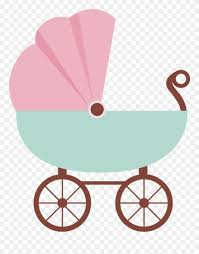 